Module 01: Hiểu biết về CNTT cơ bảnMáy tính là gì?Là công cụ cho phép xử lý thông tin một cách tự động.Là công cụ chỉ dùng để tính toán các phép tính thông thường.Là công cụ cho phép xử lý thông tin một cách thủ công.Là công cụ không dùng để tính toán.Loại máy tính nào thường có cấu hình cao nhất?Máy tính cá nhân.Máy chủ.Máy tính cầm tay.Máy tính xách tay.Máy tính bảng Android đầu tiên là …?LG Optimus PadHTC FlyerSamsung Galaxy Tab.Motorola XoomMuốn để điện thoại bên cạnh khi ngủ làm báo thức, cần thực hiện thao tác nào để hạn chế ảnh hưởng sức khỏe?Để chế độ im lặngTắt kết nối Wi-Fi, Bluetooth, NFCBật chế độ máy bay (Airplane mode)Tuyệt đối không được để điện thoại bên cạnh khi ngủ.Bộ nhớ chính (bộ nhớ trong) bao gồm?Rom và RamThanh ghi và RomCache và RomThanh ghi và Ram.Ổ cứng là gì?Thiết bị lưu trữ trong vì nó ở bên trong vỏ máyThiết bị lưu trữ ngoàiLà thiết bị nhập/xuất dữ liệuThiết bị đọc dữ liệu.Bộ nhớ RAM và ROM là bộ nhớ gì?Secondary memoryReceive memoryPrimary memoryRandom access memoryCác thành phần: bộ nhớ chính, bộ xử lý trung ương, bộ phận nhập xuất, các loại hệ điều hành là?Phần mềmThiết bị lưu trữTất cả đều sai.Phần cứngPhần mềm máy tính bao gồm?Hệ điều hànhĐĩa mềmĐĩa CDCả 3 ý còn lại.Đọc các thông số cấu hình của một máy tính thông thường: 2GHz – 20GB – 256MB, bạn cho biết con số 256MB chỉ điều gì?Chỉ tốc độ của bộ vi xử lýChỉ dung lượng của bộ nhớ truy cập ngẫu nhiên RAMChỉ dung lượng của đĩa cứngChỉ dung lượng của bộ nhớ chỉ đọc ROM1 byte bằng?2 bit10 bit8 bit16 bit.1KB bằng?1000 bit1024 bit1000 byte1024 byte.Đơn vị đo lượng tin là?BitHzKHzGHzHexa là hệ đếm?Hệ nhị phânHệ thập lục phânHệ bát phânHệ thập phânBit là gì?Là đơn vị nhỏ nhất của thông tin được sử dụng trong máy tínhLà một phần tử nhỏ mang một trong 2 giá trị 0 và 1Là một đơn vị đo thông tinTất cả đều đúng.1KB bằng ?1000 bít.1024 bít1000 byte.1024 byte.Phát biểu nào sau đây là sai?Đơn vị điều khiển (Control Unit) chứa CPU, điều khiển tất cả các hoạt động của máyALU là đơn vị số học và luận lý và các thanh ghi cũng nằm trong CPUCPU là bộ nhớ xử lý trung ương, thực hiện việc xử lý thông tin lưu trữ trong bộ nhớMemory Cell là tập hợp các ô nhớỔ cứng là gì?Thiết bị lưu trữ trong vì nó ở bên trong vỏ máyLà thiết bị nhập/xuất dữ liệuThiết bị lưu trữ ngoàiThiết bị đọc dữ liệu.Thiết bị nào dưới đây có thời gian truy xuất dữ liệu chậm nhất?DVDROMCD- ROMĐĩa mềmThiết bị lưu trữ nào sau đây có thời gian truy cập nhanh nhất?Đĩa cứngĐĩa CDĐĩa mềmBăng từKhi mua thiết bị ngoại vi cho máy tính, thường có các đĩa CD đi kèm chứa chương trình điều khiển thiết bị đó. Các chương trình điều khiển thiết bị thuộc loại phần mềm nào?Phần mềm hệ điều hànhPhần mềm hệ thốngPhần mềm ứng dụngPhần mềm chia sẻThiết bị xuất của máy tính gồm?Bàn phím, màn hình, chuộtChuột, màn hình, CPUMàn hình, máy in.Bàn phím, màn hình, loaChuột được kết nối với máy tính thông qua cổng nào trong các cổng sau:Cổng USB.Cổng COM.Cổng PS/2.Cả 3 ý còn lạiCổng giao tiếp nào không sử dụng cho máy in?Serial.Parallel.NetWork và PS/2Không có cổng nào trong 3 ý còn lại.Phát biểu nào sau đây không đúng?Có hai loại phân mềm, đó là phần mềm hệ thống và phần mềm ứng dụngPhần mềm ứng dụng bao gồm hệ điều hành, các chương trình điều khiển thiết bị…Có rất nhiều các phần mềm hệ điều hành, tiêu biểu như MS Windows, Linux, Unix…Đĩa CD phần mềm đi cùng thiết bị chứa phần mềm hệ thống cho phép thiết bị được nhận diện và làm việc tốt với hệ điều hành.Chọn đáp án đúng?Phần mềm ứng dụng cần nhiều không gian trong đĩa cứng hơn phần mềm hệ điều hành để chạyPhần mềm ứng dụng cần phần mềm hệ điều hành để chạy.Phần mềm hệ điều hành cần phần mềm ứng dụng để chạyPhần mềm hệ điều hành cần nhiều bộ nhớ phần mềm ứng dụng để chạyĐịnh nghĩa nào đúng khi nói về Hệ điều hành máy tính cá nhân?Là phần mềm cài sẵn trong mọi máy tính cá nhânLà phần mềm không được thay đổi trong máy tính cá nhânLà phần mềm phải có để máy tính cá nhân có thể hoạt độngLà phần mềm do công ty Microsoft độc quyền xây dựng và phát triển.Phần mềm máy tính bao gồm?Hệ điều hànhĐĩa mềmĐĩa CDCả 3 ý còn lại.Chọn câu đúng trong các câu dưới đây?Chuột là công cụ duy nhất giúp người dùng giao tiếp với hệ thốngWindows là hệ điều hành đơn nhiệmHệ điều hành Windows có giao diện đồ họa.Hệ điều hành Windows không cung cấp khả năng làm việc trong môi trường mạngHệ điều hành là phần mềm?Luôn luôn phải có để máy tính hoạt độngĐiều khiển thiết bị phần cứngQuản lý và phân phối tài nguyên máy tính phục vụ cho các ứng dụngBao gồm các ý còn lạiGiấy phép mã nguồn mở là tập hợp các quy tắc đòi hỏi ai là người phải tuân theo?Người sáng chế ra phần mềm mã nguồn mởbảo hành phần mềm mã nguồn mởCả 3 ý còn lạiNgười sử dụng phần mềm mã nguồn mởPhần mềm Windows, Linux và OS2 có đặc điểm gì chung?Tất cả đều là hệ điều hànhTất cả đều là phần mềm ứng dụngTất cả đều là dịch vụ dải tần rộng (Broadband Service)Tất cả đều là phần mềm điều khiển thiết bị phần cứngHệ điều hành nào dưới đây không phải là hệ điều hành đa nhiệm nhiều người dùng?LINUXMS – DOSUNIXWindows 2000.Chọn câu đúng trong các câu dưới đây?Chuột là công cụ duy nhất giúp người dùng giao tiếp với hệ thốngWindows là hệ điều hành đơn nhiệmHệ điều hành Windows có giao diện đồ họa.Hệ điều hành Windows không cung cấp khả năng làm việc trong môi trường mạngTrong Linux lệnh ps -aux cho kết quả tương đương với thao tác nào sau đây trong MS-Windows?Start/ShutdownStart/Run rồi gõ cmdMở chương trình Task Manager.Unix và Linux là?Hệ điều hành đa nhiệm nhiều người dùngVừa là hệ điều hành đa nhiệm vừa là hệ điều hành đơn nhiệmHệ điều hành đơn nhiệmHệ điều hành đa nhiệm một người dùng.Các loại hệ điều hành Windows đều có khả năng tự động nhận biết các thiết bị phần cứng và tự động cài đặt cấu hình của các thiết bị dây là chức năng?Windows ExplorerPlug and PlayDesktopMultimedia.Hệ điều hành nào dưới đây không phải trả phí bản quyền khi sử dụng?MS - WINDOWS 2000MS DOSLINUXTất cả các ý còn lạiHệ điều hành là phần mềm?Không cần phải cài đặt nếu người sử dụng chỉ dùng máy tính cá nhân biên soạn văn bảnDo công ty Microsoft độc quyền xây dựng và phát triểnLuôn có sẵn trong mọi máy tính cá nhânPhải được cài đặt trên máy tính cá nhân nếu muốn sử dụng máy tính cá nhân đóHệ thống các chương trình đảm nhận chức năng làm môi trường trung gian giữa người sử dụng và phần cứng của máy tính được gọi là?Hệ điều hànhPhần mềmCác loại trình dịch trung gianTất cả đều đúng.Các phần mềm: MS Word, MS Excel, MS Powerpoint, MS Access, MS Internet Explorer thuộc nhóm phần mềm nào? Nhóm phần mềm hệ thốngNhóm phần mềm ứng dụngNhóm phần mềm cơ sở dữ liệuNhóm phần mềm hệ điều hànhTrình ứng dụng nào dưới đây là trình ứng dụng chuẩn được tích hợp sẵn của Windows?Microsoft ExcelMicrosoft WordPaintTất cả các ý còn lạiThành phần nào của kỹ thuật tiến trình nghiệp vụ là trách nhiệm của kỹ sư phần mềm?Phân tích phạm vi nghiệp vụKế hoạch sản phẩmThiết kế hệ thống nghiệp vụKế hoạch chiến lược thông tinMục nào không phải là một phần của kiến trúc phần mềm?Cơ sở dữ liệuThiết kế dữ liệuCấu trúc chương trình.Chi tiết giải thuậtThủ tục phần mềm tập trung vào?Xử lý chi tiết của mỗi module riêng biệtThủ tục phần mềm tập trung vàoXử lý chi tiết của mỗi tập moduleQuan hệ giữa điều khiển và thủ tụcCâu nào chưa đúng trong số các câu sau?Phần mềm thương mại - Commercial software: có đăng ký bản quyền, không cho phép sao chép dưới bất kỳ hình thức nàoPhần mềm nguồn mở - Open source software: công bố một phần mã nguồn để mọi người tham gia phát triển.Phần mềm chia sẻ - Shareware: có bản quyền, dùng thử trước khi mua. Nếu muốn tiếp tục sử dụng chương trình thì được khuyến khích trả tiền cho tác giảPhần mềm miễn phí - Freeware: cho phép người khác tự do sử dụng hoàn toàn hoặc theo một số yêu cầu bắt buộc.Phát biểu nào dưới đây là sai?MS-Windows là phần mềm thương mại. Người dùng muốn sử dụng phải có giấy phép sử dụngLinux là phần mềm mã nguồn mở và miễn phí. Người dùng không cần phải mua giấy phép sử dụng LinuxMS Word là phần mềm ứng dụng tích hợp trong hệ điều hành MS WindowsPhần mềm Calculator hỗ trợ chức năng tính toán.Phát biểu nào dưới đây là sai?MS Windows là phần cứngWinzip là phần mềm để nén và giải nén tệp tin và thư mụcHệ điều hành phải được cài đặt trước khi cài đặt phần mềm ứng dụngNotePad là phần mềm soạn thảo văn bản.Chương trình ứng dụng nào tạo ra tệp tin có phần mở rộng tự đặt là .txt?NotepadMS ExcelMS WordCalculator.Để nhìn thấy các máy tính trong mạng nội bộ thì nhấn chuột chọn biểu tượng có tên?My DocumentsMy Network PlacesMy ComputerMy Network.Biểu tượng nào dưới đây là biểu tượng có sẵn của hệ thống MS-Windows?My Computer.Internet Explorer.My Documents.Cả ba biểu tượng còn lạiKết quả nào có thể xảy ra khi bạn cài đặt một bộ xử lý mới có tốc độ đồng hồ cao hơn vào máy của bạn?ROM (Read Only Memory) sẽ có dung lượng lớn hơnRAM (Random Access Memory) sẽ có dung lượng lớn hơnĐĩa cứng máy tính sẽ lưu trữ dữ liệu nhiều hơn.Máy tính của bạn sẽ chạy nhanh hơnKhả năng xử lý của máy tính phụ thuộc vào các yếu tố nào?Tốc độ CPU, dung lượng bộ nhớ RAM, dung lượng và tốc độ ổ cứngYếu tố đa nhiệmHiện tượng phân mảnh đĩaCả 3 ý còn lại.Sau một thời gian sử dụng, máy tính chạy chậm hơn nhiều. Nguyên nhân nào dưới đây có khả năng cao nhất dẫn đến tình trạng trên?Tốc độ đồng hồ bộ vi xử lý bị chậm lạiDung lượng RAM quá ítỔ cứng quay chậm lạiROM quá cũ.Nhìn vào các tham số cấu hình của một máy vi tính: 1.8GHz, 20GB, 256MB bạn có thể cho biết, con số 20GB chỉ điều gì?Tốc độ xử lý của CPUTốc độ vòng quay của ổ đĩa cứngDung lượng của ổ đĩa cứngDung lượng của đĩa CD mà máy có thể đọc được.Tốc độ của CPU không ảnh hưởng đến yếu tố nào sau đây?Khả năng lưu trữ của máy tínhTuổi thọ của ổ cứngThời gian mở đĩa CDTất cả các ý còn lại.Con số 20GB trong hệ thống máy tính có nghĩa là gì?Ổ đĩa cứng có dung lượng là 20GB.Tốc độ xử lý của CPUMáy in có tốc độ in 20GB một giâyDung lượng tối đa của đĩa mềm.Con số 3GB trong hệ thống máy tính có nghĩa là?Máy tính có tốc độ xử lý cao nhất hiện nayMáy tính này là máy tính xách tayBộ nhớ RAM hoặc ổ đĩa cứng có dung lượng là 3GBĐộ phân giải màn hình có thể quét được 3GB trong 1sTại sao phải định kỳ sử dụng công cụ chống phân mảnh đĩa cứng? Để ổ cứng máy tính lâu hỏngĐể tốc độ truy xuất dữ liệu từ đĩa cứng nhanh hơn.Để tạo ra nhiều không gian trống hơn trong đĩa cứngĐể nén dữ liệu trong đĩa cứng tốt hơn.CPU viết tắt của từ gì?Case Processing UnitCommon Processing UnitControl Processing UnitCentral Processing Unit.Sau một thời gian sử dụng, máy tính chạy chậm hơn nhiều. Nguyên nhân nào dưới đây có khả năng cao nhất dẫn đến tình trạng trên?Không gian trống trong đĩa cứng quá ít.Tốc độ đồng hồ bộ vi xử lý bị chậm lạiỔ cứng quay chậm lạiKhông gian trống trong đĩa cứng quá nhiều.Các thiết bị sau đây thiết bị nảo không dùng để lắp rấp mạng máy tính?Card mạngDây cáp mạngSwitchMáy inĐể kết nối các máy tính với nhau trong một phạm vi nhỏ như: cơ quan, trường học, tòa nhà ngươi ta sử dụng mạng:Mạng LANMạng WANInternetIntranetTần số hoạt động của chuẩn WLAN 802.11g là?BitBps (bit per second)ByteHzTruyền thông đa phương tiện (multimedia) là gì?Các thông tin dữ liệu, tiếng nói đồ họa, hình ảnh âm thanh, và phim ản được các mạng truyền đi cùng thời điểmCác phương tiện để truyền thông như: Loa, mic, headphoneCác phương tiện phát thanh xãPhương tiện giao thôngMạng Intranet là gì?Là sự kết nối giữa hai máy tín với nhauLà sự kết nối máy tính trên phạm vụ toàn cầu?Là sự kết nối các máy tính trong một cơ quan, tùy theo cấu hình của nhà quản trị (Admin) mà mỗi thông tin được hay không được phép gửi ra bên ngoàiCả 3 ý còn lạiHãy chọn khẳng định đúng nhất cho định nghĩa Internet?Một mạng diện rộng gồm tất cả máy tính trên toàn cầu nối lại với nhauNguồn thông tin chung cho tất cả mọi người có thể truy nhập trao đổi thông tin với nhauCác máy tính chia sẻ dữ liệu với nhauMáy tính trên toàn cầu kết nối lại với nhau và truyền thông theo bộ giao thức TCP/IPHai người chat với nhau qua mạng Yahoo Messenger trong cùng một phòng nét?Dữ liệu truyền từ máy đang chat lên máy chủ phòng nét và quay về máy chat bên kiaDữ liệu truyền về máy chủ Yahoo và quay về máy bên kia.Dữ liệu đi trực tiếp giữa hai máy đang trong phòng chatDữ liệu truyền về máy chủ internet Việt Nam và quay về máy đang chat.Chức năng của một modem là gì?Nó cho phép hiển thị màu sắc với một card hiển thị VGANó trợ giúp việc gắn một thiết bị in với máy tínhNó cho phép một máy tính kết nối InternetNó cho phép kết nôi máy Scan vơi máy tínhThứ tự kết nối Internet theo đường quay số nào là đúng?Máy tính – Modem- Điện thoại - ISP.Máy tính – Điện thoại – Modem – ISP (Internet Service)Máy tính – ISP- modem- Điện thoại .Cả 3 ý còn lạiThương mại điện tử là tất cả các hoạt động mua bán sản phẩm, dịch vụ và thông tin qua mạng Internet và các mạng khác. Đây là thương mại điện tử nhìn ở góc độ:Truyền thôngMạng InternetKinh doanhDịch vụThuật ngữ “Thương mại điện tử” nghĩa là:Mua và bán hàng qua mạng máy tính InternetMua và bán các mặt hàng điện tửDùng các thiết bị điện tử trong khi mua hàngBán các mặt hàng điện tử trên trên mạngÝ nào dưới đây không đúng khi nói về ưu điểm của làm việc từ xa Tele-working)?Giảm thời gian đi lạiTập trung vào công việc cao hơnTăng cường sự liên hệ trực tiếpGiảm không gian văn phòng.Khi một dòng chủ đề trong thư ta nhận được bắt đầu bằng chữ RE:; thì thông thường thư là:Thư rác, thư quảng cáoThư mớiThư trả lời cho thư mà ta đã gửi trước đóThư của nhà cung cấp dịch vụ E-mail mà ta đang sử dụngĐể có thể Chat bằng âm thanh (Voice), cả hai người tham gia phải có:Một điện thoạiMột máy quay Video (webcamera)Một bộ tăng âm.Phần mềm tương thích nhau, một Card âm thanh, Microphone, và các loa (hay headphone)Truyền thông xã hội (Social Media) là gì?Là thuật ngữ chỉ riêng các thiết bị điện thoại di động, máy tính bảng có kết nối internet 3G/4GLà việc sử dụng Internet để truyền bá thông tin đến xã hội;Là mạng xã hội Facebook, Twitter, ……)và một số trang cộng đồng có nội dung trực tuyến (Wikipedia, youtube,…)Là cách Chính phủ tuyên truyền với xã hội về đường lối chính sách qua tivi, báo đài, internet;Trang thông tin điện tử của cơ quan nhà nước không phải đáp ứng yêu cầu nào sau đây?Đảm bảo chính xác và thống nhất về nội dung của thông tin trên trang thông tin điện tử;Đảm bảo cho tổ chức, cá nhân truy nhập thuận tiệnCung cấp cho người tiêu dùng thông tin về phương thức thanh toán an toàn và tiện lợi trên môi trường mạng.Cập nhật thường xuyên và kịp thời thông tin trên trang thông tin điện tử.Tổ chức cá nhân thiết lập trang thông tin điện tử sử dụng tên miền quốc gia Việt Nam “vn” phải thực hiện nhiệm vụ gì ?Không phải chịu trách nhiệm quản lý nội dung trang thông tin điện tử của mìnhKhông cần thông báo với Bộ TT&TTPhải thông báo với Bộ TT&TTPhải thông báo với Bộ TT&TT và chịu trách nhiệm với nội dung trang thông tin của mình.Chọn mức độ ánh sáng màn hình và môi trường xung quanh cân bằng là giúp cho điều gì?Đỡ buồn ngủ.Đỡ đau lưng.Đỡ khát nước.Đỡ mỏi mắt.Đặt màn hình máy tính như thế nào là tốt cho mắt bạn?Không có ánh sáng chiếu vào.Đối diện với cửa ra vào cửa sổ, bóng đènKhông đối diện với cửa ra vào, cửa sổ, bón đèn.Cả 3 câu trả lời đều đúng.Mục đích chủ yếu của chính sách an ninh thông tin của một tổ chức là gì?Theo dõi và kiểm soát thông tin, dữ liệu nhạy cảmQuản lý việc đầu tư của công tyMô tả hoạt động kinh doanhThu nhập thông tin thị trường.Tại sao bạn nên tái sử dụng hộp mực in laser màu (Cartridge mực) vì môi trường?Mỗi hộp mức chứa từ 1 đến 2 lít dầu cúng như nhôm, Mỗi lần sử dụng lại sẽ tiết kiêm được nguồn tài nguyên có trong hộp mực.Không phải tái tạo và bổ sung nguồn năng lượng cần thiết để sản xuất hộp mực.Chất dẻo và các chất khác trong hộp mực không phân hủy được mỗi lần sử dụng lại hộp mực sẽ tiết kiệm được bãi chôn lấp.Tất cả ý còn lại.Điều gì nên làm để bảo vệ mật khẩu được an toàn?Đặt mật khẩu có ít hơn 6 kí tựĐặt mật khẩu giống lý lịch người sử dụng (ví dụ: ngày, tháng, năm sinh; quê quán)Không bao giờ cho người khác biết mật khẩu của bạnChỉ thay đổi mật khẩu sau một thời gian dài.Để kiểm soát truy nhập người dùng nên thực hiện chính sách đặt mật khẩu. Đâu là một ví dụ của chính sách mật khẩu tốt?Chọn một mật khẩu có ít hơn 6 ký tự.Không bao giờ cho người khác biết mật khẩu của bạn.Mật khẩu phải là ngày thang năm sinh người dùng.Chỉ thay đổi mật khẩu sau 1 thời gian dài.Bạn nhận được một bức thư điện tử có chứa tệp đính kèm mà bạn không nhận biết ra. Bạn sẽ xử lý như thế nào trong tình huống này để đảm bảo an toàn thông tin?Quét tệp tin này bằng phần mềm diệt Virus.Mở tệp tin này để kiểm tra thông tinChuyển tin này cho ai đó mà bạn nghĩ rằng họ có thể nhận biết được.Lưu tệp tin này vào đĩa cứng và mở tập tin.Tường lửa là gì?Một hệ thống được xây dựng để đảm bảo an ninh cho công ty.Một hệ thống báo cháy.Một hệ thống bảo mật thông tin.Một hệ thống bao gồm cả phần cứng và phần mềm có mục đích chống lại sự xâm phạm của người khác.Thiết bị nào sử dụng bộ lọc gói và các quy tắc truy cập để kiểm soát truy cập đến các mạng riêng từ các mạng công cộngĐiểm truy cập không dâyTường lửa (firewall).Router.Modem.Firewall là một hệ thống kiểm soát ngăn chặn?Đột nhập bất hợp pháp từ bên ngoài vào hệ thống.Sử dụng tài nguyên của mạng.Quyền truy cập thông tin.Gián điệp.Để tránh việc truy cập thông tin trái phép người ta thường làm gì?Cài phần mềm diệt Virus.Ngắt nguồn điện.Tất cả các ý còn lạiGiới hạn quyền truy cập với người dùng bằng tên và mật khẩu.Worms là gì?Virus làm hỏng phần mềm.Virus có giao diện giống phần mềm nó lây vào máy tính.Một chương trình Virus có thể chạy độc lập vơi mục đích tự sao chép nó từ máy này sang máy khác chủ yếu qua mạng.Kỹ thuật bẻ khóa phần mềm – giúp người dùng vượt qua được giới hạn 30 ngày dùng thử của phần mềm.Chọn đáp án đúng về Trojan?Khi được cài vào máy tính, trojan sẽ tìm cách tự sao chép vào ổ đĩa cứng để làm đĩa cứng đầy ngăn cản người dùng lưu trữ.Khi được cài vào máy tính, Trojan tìm cách cho hacker có thể xâm nhập vào HĐH của người sử dụng.Là virus tự động mã hóa dữ liệu người dùngTrojan là virus cũ không nguy hiểm gì.Chọn đáp án đúng về Spyware?Keylogger là một loại Spyware.Spyware tự nhân bản để lây lan như virus.Khi được cài vào máy tính Spyware sẽ thu thập thông tin về người sử dụng.Tất cả các ý còn lại.Virus máy tính không thể lây qua việc?Sao chép file từ đĩa mềm từ máy này sang máy khác.Quét ảnh từ máy quyét (Scaner) vào máy tính.Nhận file đính kèm trong thư điện tử,Tải file từ Internet về máy tính.Theo bạn điều gì mà tất cả các Virus tin học đều cố thực hiện?Tự nhân bản.Lây nhiễm vào boot record.Xóa các tệp chương trình trên đĩa cứng.Phá hủy CMOS.Khi một cơ quan muốn mua và sử dụng một phần mềm máy tính. Trong trường hợp nào phần mềm này có thể được cài đặt miễn phí nội bộ cơ quan?Khi cơ quan đó có dưới 10 nhân viên.Khi được chủ bản quyền cho phép điều này.Khi chương trình này có giá trị dưới 100 ngàn.Khi nó được sử dụng cho 03 máy tính cùng lúcKhi bạn cài đặt phần mềm thường có yêu cầu bản quyền phần mêm hay giấy phép theo trung tâm (Site licence) Vậy Site licence là gì?Giấy phép cài đặt và sử dụng phần mềm trên nhiều máy tín ở bất kỳ vị trí nào.Giấy phép cài đặt và sử dụng chương trình phần mềm trên một máy tính cụ thể trên bất kỳ vị trí nào.Giấy phép cài đặt và sử dụng chương trình phần mềm trên nhiều máy tính tại một địa điểm.Tất cả các ý còn lại.Quy chế quản lý, khai thác kho tài sản trí tuệ phần mềm do cơ quan nào quản lý và ban hành?Bộ TT&TT.Bộ GD&ĐTBộ VHTT.Bộ Tài chínhDữ liệu là gì? Là các số liệu hoặc là tài liệu cho trước chưa được xử lýLà khái niệm có thể được phát sinh, lưu trữ , tìm kiếm, sao chép, biến đổi…Là các thông tin được thể hiện dưới nhiều dạng khác nhauTất cả các ý còn lại.Để đảm bảo dữ liệu trên máy tính ta nên?Thường xuyên diệt virus bằng chương trình virus đã được cập nhật.Lưu trữ trên Folder riêng có đặt các thuộc tính bảo vệ.Thường xuyên sao lưu ra một thiết bị nhớ khác bên ngoài như CD, DVD….Tất cả các ý còn lại.Trong luật an toàn thông tin mạng của Việt Nam có bao nhiêu cấp độ an toàn hệ thống?5.4.10.12Module 02: Sử dụng máy tính cơ bảnTrên màn hình Desktop, để có thể sắp xếp tự do các biểu tượng, ta có thể dùng cách nào sau đây?Nháy chuột phải, bỏ mục chọn trong Arrange Icons By / Auto Arrange.Nháy chuột phải, bỏ mục chọn trong Arrange Icons By / Align to GridNháy chuột phải, bỏ mục chọn trong Arrange Icons By / Show in GroupsNháy chuột phải, bỏ mục chọn trong Arrange Icons By / Show Desktop IconĐể tắt máy tính ta chọn chức năng nào sau đây?Log offShutdownRestartSleepPhím tắt để quay về màn hình Desktop? WindowsWindows+ NWindows +DWindows +RĐể tắt máy tính đúng cách ta chọn?Tắt nguồn điệnNhấn nút Power trên hộp máyNhấn nút Reset trên hộp máyNhấn nút Start ở góc dưới bên trái màn hình nền, chọn mục ShutdownQuy trình tắt máy tính nào sau đây đảm bảo an toàn cho chương trình và dữ liệu?Đóng các file chương trình, rồi chọn Shutdown.Ghi dữ liệu vào đĩa, đóng các file chương trình.Đóng các file chương trình, Ghi dữ liệu vào đĩa.Đóng các file chương trình, tắt công tắc điện.Để khởi động lại máy tính, phát biểu nào dưới đây là sai?Nhấn nút Power trên hộp máyNhấn tổ hợp phím Ctrl – Alt – Del, chọn mục RestartTừ cửa sổ màn hình nền nhấn Start – Shutdown, sau đó nhấn mục RestartNhấn nút Reset trên hộp máy.Bạn bấm nút Reset khi máy tính bạn bị treo khi bạn cố mở một file tài liệu rất lớn. Để đảm bảo là các lỗi sẽ được sửa chữa bạn nên chạy ứng dụng nào sau đây?DriveSpaceScanDiskFormat DiskDisk Defragmenter.Phím tắt được sử dụng để hiển thị thông tin hệ thống (System Properties)?Windows + SWindows + RWindows + Pause/BreakWindows + Print screenTrong các phát biểu sau, phát biểu nào không chính xác?Nháy phải chuột (Mouse right): Nhấn một lần nút phải chuột rồi thả tayDi chuột (Mouse move): Di chuyển con trỏ chuột đến một vị trí nào đó trên màn hìnhNháy chuột (Click): Nhấn một lần nút trái chuột (nút ngầm định) rồi thả ngón tay, còn gọi là kích chuộtNháy đúp chuột (Double click): Nháy nhanh hai lần liên tiếp nút trái chuộtTrong hệ điều hành Windows, muốn mở bảng chọn tắt (Shortcut menu) của một đối tượng nào đó, ta sử dụng thao tác nào sau đây với chuột máy tính?ClickRight ClickDouble ClickDrag and DropĐể thay đổi vai trò nút trái và nút phải chuột ta thực hiện:Chọn Start- Control Panel – Mouse – PointerChọn Start – Mouse – PointerChọn Start- Control Panel – Mouse – ButtonsCả 3 ý còn lại đều sai.Trong hệ điều hành Windows 7 muốn thay đổi hình nền cho màn hình Desktop ta nháy chuột phải vào vung trống trên Desktop rồi chọn :Gadgets.Screen ReseluionsPersonalize chọn Desktop BackGround.Display setting.Recycle Bin trong Windows là:Một chương trình tiện ích để quản lý File và FolderMột chương trình dùng để sắp xếp, chỉnh sửa đĩaNơi lưu trữ tạm thời File hay Folder bị xoá, có thể phục hồi lạiMột chương trình soạn thảo đơn giản, không cần thiết phải định dạngBạn muốn xem một ứng dụng ở toàn màn hình thì thành phần nào của Microsoft Windows bạn có thể thực hiện được?Task barThis PCStart MenuTask ManagerĐể thay đổi cấu hình hệ thống ta sử dụng?ShortcutMS WordRecycle BinBảng điều khiển Control PanelĐể thay đổi ảnh nền của màn hình desktop ta phải vào các mục nào sau đây?Click chuột phải giữa màn hình Desktop/Properties/DesktopClick chuột phải giữa màn hình Desktop/Properties/Appearance.Click chuột phải giữa màn hình Desktop/ Gadgets / Desktop Background.Click chuột phải giữa màn hình Desktop/ Personalize /Desktop Background.Để thay đổi độ phân giải màn hình ta phải làm các bước nào sau đây?Click chuột phải giữa màn hình Desktop/ Screen resolution /thay đổi ResolutionClick chuột phải giữa màn hình Desktop/Properties/Settings/thay đổi Screen resolutionClick chuột phải giữa màn hình Desktop/Properties/Appearance/thay đổi Screen resolutionClick chuột phải giữa màn hình Desktop/ Personalize /thay đổi Resolution.Trong hệ điều hành Windows, muốn thay đổi hình nền cho màn hình Desktop, ta nháy phải chuột tại vùng trống trên Desktop và:Chọn Properties/chọn thẻ lệnh Settings/chọn hình ảnh làm nền màn hình/Apply/OkChọn Properties/chọn thẻ lệnh Screen save/ chọn hình ảnh làm nền màn hình/Apply/OkChọn Properties/chọn thẻ lệnh Desktop/chọn hình ảnh làm nền màn hình/ Apply/ OkTất cả các ý còn lại đều saiTrong hệ điều hành Windows, muốn thay đổi hình nền cho màn hình Desktop, ta nháy Start/ Control Panel sau đó:Chọn Display/DeskTop/chọn hình ảnh làm nền màn hình/Apply/OkChọn Change desktop background/ chọn hình ảnh làm nền màn hình/ Apply/OkChọn Choose a screen saver/DeskTop/ chọn hình ảnh làm nền màn hình/Apply/OkCác ý còn lại đều đúngĐể có thể gỡ cài đặt một chương trình ứng dụng trong Windows, ta mở Control Panel và chọn:Programs / Programs and FeaturesHardware and SoundAppearance and PersonalizationSystem and SecurityĐể kiểm tra thông tin dung lượng của một thư mục hay ổ đĩa, ta thực hiện các thao tác nào?Click chuột phải vào thư mục/ổ đĩa/Chọn PropertiesMở thư mục/ổ đĩa đó ra/Chọn thực đơn File/Chọn PropertiesClick chuột phải vào thư mục/ổ đĩa/Chọn InfomationsMở thư mục/ổ đĩa đó ra/Chọn thực đơn File/Chọn InfomationsĐể kiểm tra thông tin về cấu hình phần cứng và phiên bản, bản quyền hệ điều hành của máy tính, ta làm các bước nào sau đây?Click chuột phải vào biểu tượng Computer/PropertiesClick chuột phải giữa màn hình Desktop/PropertiesClick chuột phải giữa màn hình Desktop/PersonalizeClick chuột phải giữa màn hình Computer/ManagevTrong cửa sổ My Computer, để xem thông số ổ đĩa C, ta nhấn chuột phải tại ổ đĩa C và chọn? ViewShowManagePropertiesĐường tắt (Shortcut) là gì?Là biểu tượng để mở cửa sổ My ComputerLà biểu tượng giúp người dùng truy cập nhanh vào đối tượng thường sử dụngLà chương trình được cài đặt vào máy tính giúp người dùng khởi động máy tính nhanh chóngLà chương trình được cài đặt vào máy tính với mục đích hổ trợ người sử dụng soạn thảo các văn bản tiếng việtTrên màn hình Desktop của Windows, để sắp xếp các biểu tượng tự động, thực hiện bằng cách:Nhấn chuột phải/ Properties.Nhấn chuột phải/ View / Auto arrange icons.Nhấn chuột phải/ New.Nhấn chuột phải/ View / Medium icons.Trong hệ điều hành Windows, thanh hiển thị tên chương trình và nằm trên cùng của một cửa sổ được gọi là:Thanh công cụ chuẩn (Standard Bar)Thanh tiêu đề (Title Bar)Thanh trạng thái (Status Bar)Thanh cuộn (Scroll Bar)Trong hệ điều hành Windows, thuộc tính nào dưới đây dùng đề hiển thị thanh công việc (Taskbar) trên các cửa sổ chương trình?Lock the TaskbarAuto-Hide the TaskbarShow the clockKeep the Taskbar on top of other WindowsĐể mở rộng một cửa sổ chương trình phóng to hết màn hình ta thực hiện các bước nào dưới đây?Nhấn chuột vào biểu tượng Restore DownNhấn chuột vào biểu tượng MinimizeKhông có phương án nào đúngNhấn đúp chuột vào thanh tiêu đề (Title Bar) khi cửa sổ đang thu vừaTrong Tin học, tệp tin (file) là khái niệm chỉ? Một văn bản chứa các thông tin do người dùng tạo raMột đơn vị lưu trữ thông tin cơ bảnTập hợp các thông tin có cùng bản chất được lưu trữ trên đĩa từ.Một gói tin chứa các thông tin có cùng bản chấtThao tác nhấp chuột phải vào biểu tượng của thư mục/tập tin và chọn Properties là để? Sao chép thư mục/tập tinĐổi tên thư mục/tập tinXoá thư mục/tập tin.Xem thuộc tính thư mục/tập tinCách tổ chức thư mục và tập tin trong hệ điều hành Windows không cho phép? Tạo một tập tin có chứa thư mục conThư mục mẹ và thư mục con có tên trùng nhauMột đĩa cứng vật lý có thể phân chia thành nhiều phân vùng ổ đĩa logicTrong một thư mục có cả thư mục con và tập tinTập tin có phần mở rộng dạng .COM hoặc .EXE thuộc dạng? Tập tin thực thiTập tin văn bảnTập tin âm thanhTrong Tin học, thư mục (folder) là một khái niệm chỉ? Tập hợp các tập tin và thư mục con.Tập tin đặc biệt không có phần mở rộng.Phần ổ đĩa chứa một tập hợp các tập tin.Mục lục để tra cứu thông tinTrong một ổ đĩa tên một thư mục có thể?Trùng với tên thư mục khác trong một ổ đĩa khácTrùng với phần tên của một tập tin trong cùng ổ đĩaTrùng với tên thư mục conTất cả đều đúngTrong hệ điều hành Windows, để tạo đường tắt (biểu tượng-shortcut) cho đối tượng lên màn hình Desktop ta:Nháy phải chuột tại đối tượng cần tạo shortcut, chọn Sent to/ chọn Desktop (create shortcut)Nhấn giữ nút chuột phải tại đối tượng cần tạo shortcut, kéo thả ra ngoài màn hình nền, khi bảng chọn tắt xuất hiện, chọn Create shortcuts hereNháy phải chuột tại vùng trống bất kì trên nền màn hình desktop, chọn New/Shortcut/Browse/chỉ đường dẫn đến đối tượng cần tạo shortcut/Next/đặt tên cho shortcut/ FisnishTất cả các ý còn lại đều đúngSắp xếp các thiết bị sau theo khả năng lưu trữ từ cao đến thấp?Đĩa DVD - đĩa cứng - đĩa CD - đĩa mềm.Đĩa cứng - đĩa DVD - đĩa CD - đĩa mềm.Đĩa cứng - đĩa mềm - đĩa CD - đĩa DVD.Đĩa cứng - đĩa mềm - đĩa DVD - đĩa CDNháy nút phải chuột vào tên file và chọn lệnh Properties nhằm:Sao chép fileĐổi tên fileXóa fileXem thuộc tính của fileTrong Windows Explorer, để hiển thị các thông tin về kích thước,ngày giờ tạo của các tập tin, ta chọn chức năng nào trên thanh menu?View / DetailsMore options/ ListFile / RenameView / PropertiesTrong Windows, để có thể sắp xếp thứ tự hiển thị các file và thư mục trong ổ đĩa theo tên, ta chọn chức năng nào trên thanh menu?View / Sort by / NameView / Sort by / SizeEdit / Sort by / NameView / Sort by / Date modifiedTrong hệ điều hành Windows, để dán các tệp/thư mục sau khi đã thực hiện lệnh copy, ta mở ổ đĩa, thư mục muốn chứa bản sao và:Vào bảng chọn Edit và chọn PasteNhấn tổ hợp phím Ctrl + VNháy phải chuột tại vùng trống bên trong ổ đĩa, thư mục cha à chọn PasteTất cả các ý còn lại đều đúngThao tác nào sau đây không tạo được thư mục mới trong hệ điều hành Windows?Mở ổ đĩa, thư mục nơi ta muốn tạo mới thư mục bên trong nó, nháy phải chuột vào nút lệnh trên thanh công cụ chuẩn, nhập tên cho thư mục mới à nhấn phím EnterNháy phải chuột tại vùng trống bên trong ổ đĩa, thư mục muốn tạo mới thư mục bên trong nó, vào bảng chọn New / Folder / nhập tên cho thư mục mới và nhấn phím EnterMở ổ đĩa, thư mục nơi ta muốn tạo mới thư mục bên trong nó, vào bảng chọn File / New / Folder và nhập tên cho thư mục mới ànhấn phím EnterMở ổ đĩa, thư mục nơi ta muốn tạo mới thư mục bên trong nó, nháy chuột vào nút lệnh trên thanh công cụ chuẩn, nhập tên cho thư mục mới và nhấn phím EnterCách tổ chức thư mục và tệp tin theo hệ điều hành Windows không cho phép?Tạo một tệp tin có chứa thư mục conTrong một thư mục có cả tệp tin và thư mục conMột ổ đĩa cứng vật lý được phân chia thành nhiều ổ logicThư mục mẹ và thư mục con có tên trùng nhauĐể có thể tạo một thư mục trên desktop, ta nhấn nút phải chuột lên desktop và chọn lệnh New / ShotcutPastePaste ShotcutNew / FolderMuốn đổi tên cho thư mục/tệp tin trong hệ điều hành Windows, ta chọn thư mục/tệp tin cần đổi tên và thực hiện tiếp thao tác nào sau đây?Chọn Organize / edit / nhập tên mới/ nhấn EnterNhấn phím F12/ nhập tên mới / nhấn EnterChọn File / rename / nhập tên mới/ nhấn EnterNhấn phải chuột / rename / nhập tên mới/ nhấn EnterMuốn đổi tên 1 thư mục trong Windows Explorer, sau khi chọn thư mục, ta thực hiện tiếp lệnh nào sau đây?File / RenameView / RenameFormat / RenamOrganize / RenameMuốn đổi tên cho thư mục/tệp tin trong hệ điều hành Windows, ta chọn thư mục/tệp tin cần đổi tên và thực hiện thao tác nào sau đây?Nháy File/ chọn Rename/nhập tên mới/ nhấn phím EnterNhấn phím F2/ nhập tên mới/ nhấn phím EnterNháy phải chuột tại thư mục/tệp tin/nhập tên mới/ nhấn phím EnterTất cả các ý còn lại đều đúngTrong Windows, để chọn nhiều file nằm cách nhau trong một thư mục đang mở, ta nhấn và giữ phím nào trong suốt quá trình bấm chuột chọn file?CtrlAltShiftTabTrong Windows Explorer, để chọn một lúc nhiều tập tin, thư mục không liên tục ta thực hiện:Giữ phím Shift và kích chuột vào các tập tin, thư mục cần chọn.Giữ phím Alt và kích chuột vào các tập tin, thư mục cần chọn.Giữ phím Ctrl và kích chuột vào các tập tin, thư mục cần chọn.Tất cả các ý đều sai.Trong Windows Explorer, để copy một tập tin vào bộ nhớ đệm, sau khi chọn tập tin ta thực hiện tiếp:Chọn File / Copy.Chọn View / chọn Copy.Nhấn Ctrl + V.Chọn Organize / Copy.Trong Windows, muốn sao chép một file hoặc thư mục vào Clipboard, ta chọn file hoặc thư mục đó và chọn chức năng nào trên thanh menu?Edit / CopyEdit / PasteEdit / Copy to Folder...Edit / Move to Folder...Muốn chia sẻ một thư mục trên máy tính này để máy tính khác có thể kết nối và sử dụng thì? Chọn mục ExplorerChọn mục Search…Chọn mục Sharing…Chọn mục PropertiesĐể chia sẻ một thư mục của máy tính trong hệ thống mạng nội bộ (LAN), ta làm theo các bước nào sau đây? Click chuột phải vào thư mục/Properties/chọn SharingClick chuột phải giữa màn hình Desktop/Properties/chọn SharingClick chuột phải giữa màn hình Desktop/Personalize/chọn SharingClick chuột phải vào thư mục/Properties/chọn GeneralMuốn xóa một thư mục trong một ổ đĩa đang mở, ta chọn chức năng nào trên thanh menu?Edit / CopyFile / DeleteEdit / PasteEdit / CutTrong Windows, muốn xóa một file trong một thư mục đang mở, ta nháy chuột chọn file đó và bấm phím?DeleteBackspace	SpacebarTất cả các ý đều đúngĐể xoá một biểu tượng trên Desktop, ta thực hiện thao tác nào sau đây?Nhấn phải chuột / chọn DeleteNhấn đúp chuột / chọn DeleteNhấn phải chuột / chọn Edit /DeleteChọn biểu tượng / Ctrl/ nhấn phím DeleteCó thể hồi phục (restore) các tệp tin bị xóa sau khi nhấn phím Delete bằng cách?Mở Recycle BinMở My DocumentsMở My ComputerMở Internet ExplorerTrong hệ điều hành Windows, để phục hồi tất cả các đối tượng trong Recycle Bin (thùng rác) ta nháy phải chuột tại Recycle Bin và chọn lệnh:RestoreDeleteRedoUndo DeleteTrong Windows, muốn khôi phục lại đối tượng đã bị xóa trong Recycle Bin, ta mở Recycle Bin, nháy chuột chọn đối tượng muốn khôi phục và thực hiện?File / CopyFile / OpenFile / RestoreFile / Move to folder...Trong Windows, để phục hồi tập tin đã xoá trong Recycle Bin, ta chọn tập tin đó và thực hiện tiếp bước nào sau đây?RestoreOrganize /Delete.Empty the Recycle Bin.Tất cả đều sai.Trường hợp nào có thể xảy ra khi các tệp tin được chọn và xóa bằng tổ hợp phím Shift – Delete?Có thể phục hồi khi mở Recycle BinKhông thể hồi phục chúng được nữaCó thể được hồi phục khi mở My ComputerChỉ có tệp văn bản. DOC là có thể hồi phụcĐể xóa hẳn một thư mục hoặc tập tin, sau khi chọn thư mục hoặc tập tin, ta thực hiện?Nhấp phải chuột / chọn DeleteNhấn Shift + DeleteChọn File / DeleteNhấn phím DeleteTrong Windows, muốn tìm kiếm tệp hay thư mục, ta thực hiện:Start – SearchFile – SearchWindows – SearchTools – SearchĐể tìm kiếm một tệp tin hoặc thư mục khi sử dụng chức năng tìm kiếm trong Windows có thể dùng ký tự:?,*?,*,#?,*.@?,*,$Để thực hiện thao tác tìm kiếm trên Windows , bạn gõ chuỗi tìm kiếm nào sau đây là đúng nhất khi muốn tìm kiếm cả 3 tệp tin “ngay25052018.txt”.*ay*?ay**ay.*?ay?Các ký tự nào sau đây không được dùng để đặt tên tập tin, thư mục?@ 1 % &+ – ( )~ # $ ^/ \ <>Phát biểu nào sau đây là đúng với phần mềm nén/giải nén tệp tin Winzip?Winzip có khả năng nén nhiều thư mục, tệp tin vào một thư mục duy nhất có tên là ZipCác tệp tin sau khi được giải nén sẽ có kích thước nhỏ hơn kích thước ban đầu do mất mát thông tin trong quá trình nén trước đóWinzip có khảnăng nén nhiều tệp tin, thư mục thành 1 tệp tin. Tệp tin sau khi nén thường có đuôi .zip và có kích thước nhỏ hơn tổng kích thước của các tệp tin ban đầuWinzip có cả ba chức năng còn lạiỨng dụng nào sau đây được sử dụng để mở các tệp tin có phần mở rộng là RAR, Zip:WinRARWinZip7ZipTất cả các ý còn lạiTệp tin có phần mở rông là Rar, Zip cho ta biết đay là:File nén.File thực thi.File Video.File Văn bản.Chương trình nào là chương trình diệt virus?Kaspersky.Microsoft Office.Outlook Express.Winrar.Bạn nhận được một bức thư điện tử chứa tệp tin đính kèm mà bạn không nhận biết được mức độ an toàn của bức thư, bạn sẽ xử lý thế nào trong tình huống này?Mở tệp tin này ra để kiểm tra loại têp tin.Quét tập tin này bằng chương trình chống virus.Chuyển thư này cho ai đó mà bạn nghĩ rằng bạn có thể nhận biết được.Lưu bản sao tập tin này vào đĩa cứng và mở bản sao này.Nếu một máy tính bị nghi ngờ là nhiễm virus thì cách thức tốt nhất để kiểm tra và diệt virus là? Cài đặt lại hệ điều hành, sau đó cài đặt lại tất cả các chương trình ứng dụng khácLưu trữ dự phòng các tệp tin của máy tính và hồi phục chúng bằng việc sử dụng những tập tin dự phòng nàyKhởi động lại máy tính và sau đó xóa tất cả những tập tin bị nghi ngờ nhiễm virusCài đặt một chương trình chống virus, quét virus các ổ đĩa của máy tính và cho chương trình này loại bỏ virusVirus máy tính có khả năng?Tự sao chép để lây nhiễmXóa tất cả các tệp tin đã có trên đĩa CDLây lan qua màn hìnhTất cả các ý còn lạiVirus máy tính có khả năng lây lan qua:Lây qua USBLây lan qua máy quét (Scanner)Lây lan qua màn hìnhLây qua máy inKỹ thuật đánh cắp tài khoản bằng Keylog thường được các newbie Hacker ưa thích sử dụng là do:Keylog rất mạnh trong việc nhận dạng user/password trong các gói tin gởi ra ngoàiKeylog rất mạnh trong việc dò tìm mật khẩu đã bị mã hóa (encrypt) hoặc bị băm (Hash)Do đa phần người dùng không quan tâm đến vấn đề bảo mật và AntiVirusKhó bị các chương trình Anti Virus phát hiệnĐể đọc được tập tin có định dạng (*.PDF)ta sử dụng phần mềm nào sau đây?Foxit Reader.PowerpointMSWord.Logmein..Tập tin có phần mở rộng là MP3 cho ta biết đây là?File ảnh.File văn bảnFile nénFile âm thanhPhương tiện truyền thông là gì?Chuyển phát các nội dung trên mạngDi chuyển các thông tin từ vùng này sang vùng khác trên máy tínhLà việc vận dụng các khả năng của cơ thể, sử dụng những phương tiện có sẵn trong tự nhiên, những công cụ nhân tạo để diễn tả và chuyển tải những thông tin, thông điệp từ bản thân đến người khác hay từ nơi này sang nơi khácTất cả đều saiCác phương tiện truyền thông phổ biến hiện nay?Internet, Truyền hìnhBáo chí, sách, điện ảnh, phát thanh, quảng cáo, băng đĩa,…Truyền hình, báo chíInternet, truyền hình, báo chí, sách, điện ảnh, phát thanh, quảng cáo, băng đĩa,…Phương tiện truyền thông hay nhất và phổ biến nhất hiện nay là?InternetTruyền hìnhBáo chíSách.Ảnh "đen- trắng" là ảnh có? Độ bão hoà màu bằng 0Hai mức chói "0" và "1"Các điểm ảnh với mức xám khác 0Nhiều mức xám nằm trong khoảng Lmin-LmaxĐộ tương phản của ảnh trên màn hình phụ thuộc vào?Độ chói của màn hìnhKích thước của màn hìnhKích thước của các chi tiết trên màn hìnhMức xám trung bình trong ảnhĐể truyền đi một ảnh động, ta chiếu lần lượt nhiều ảnh tĩnh với tần số ảnh tương đối lớn. Tần số ảnh phải được lựa chọn để đáp ứng yêu cầu nào dưới đây?Tạo cảm giác về quá trình chuyển động liên tục của ảnhẢnh động tái tạo trên màn hình không bị chớpTạo cảm giác chuyển động liên tục của ảnh động, đồng thời triệt tiêu cảm nhận về sự nhấp nháy của chuỗi ảnh.Ứng dụng nào có thể đọc các File có phần mở rộng là WMAPaintWordpadCalculator.Windows Media Player.Trong Windows 7 công cụ “Speech Recognition” có tính năng gì?Ghi âmĐiều chỉnh MicrophoneChơi trò chơi.Ra lệnh cho máy tính bằng giọng nóiChuẩn bảng mã nào là chuẩn quốc tế ?TCVN3-ABCVNIVPSUnicodeChuấn tiếng việt được sử dụng phổ biến trên Internet?UnicodeVNITCVN3VIQRĐể hiển thị ngôn ngữ của các quốc gia, máy tính sử dụng các bộ font chữ được xây dựng tương ứng với các bảng mã. Bộ font TCVN3-ABC được hỗ trợ những kiểu font chữ nào? VNI-Time, VNI-Top, VNI-Book, …VNtimes New Roman, VNumbrella, SVN Times New Roman, SVNumbrella, …VnTime, .VnTimeH, .VnArial,…Times New Roman, Tahoma, Arial,…Các bộ mã dùng để gõ dấu tiếng Việt, bạn sử dụng lựa chọn nào?Unicode, TCVN, Vietware FUnicode, X UTF-8, Vietware XUnicode, TCVN, VIQR.Unicode, TCVN, X UTF-8Để hiển thị ngôn ngữ của các quốc gia, máy tính sử dụng các bộ font chữ được xây dựng tương ứng với các bảng mã. Unicode được hỗ trợ những kiểu font chữ nào?Times New Roman, Tahoma, Arial,…VnTime, .VnTimeH, .VnArial,…VNI-Time, VNI-Top, VNI-Book, …VNtimes New Roman, VNumbrella, SVNTimes New Roman, SVNumbrella, …Phần mềm nào sau đây không phải là phần mềm hỗ trợ gõ tiếng việt?KeyloggerVietkeyVPSKeyUnikeyTổ họp phím tắt nào để mở tiện ích trong chuyển đổi bảng mã?Ctrl+Shift+ F5Ctrl+Shift+ F3Ctrl+Shift+ F6Ctrl+Shift+ AltPhần mềm Microsoft Word khi chuyển một đoạn văn bản tiếng việt từ Font Vni-Time sang Font Time New roman điều gì sau đây:Tất cả các ký tự đều hiện thị đúng.Tất cả các ký tự đều hiện thị sai.Tất cả các ký tự có dấu đều hiện thị đúng.Tất cả các ký tự có dấu đều hiện thị sai.Khi gõ tiếng việt bằng phần mềm Unikey, để chuyển chế độ gõ giữa tiếng anh và tiếng việt người ta sử dụng:Alt + ZAlt + XCtrl + ZShift + ZĐể chọn một máy in sử dụng thường xuyên trong danh sách các máy in đã cài đặt trên máy tính, thực hiện thao tác nào sau đây?Kích chuột phải vào biểu tượng máy in, chọn Set Default.Kích chuột phải vào biểu tượng máy in, chọn Use Printer.Kích chuột phải vào biểu tượng máy in, chọn Default.Vào biểu tượng Start chọn Devices and Printers chọn Default.Để cài đặt mới một máy in trên máy tính, ta làm theo các bước nào sau đây?Vào biểu tượng Start/Devices and Printers/Add a device.Vào biểu tượng Start/Devices and Printers/Add a printer.Vào biểu tượng Start/Printers and Faxes/Add a device.Vào biểu tượng Start/Printers and Faxes/Add a printer.Hàng đợi dành cho các process xếp hàng chờ nhập xuất được gọi là?Ready queueBusy-Waitting bufferWaitting queueĐể xem nhanh một tài liệu trước khi in cần thực hiện?Nhấn tổ hợp phím Ctrl + PNhấn chuột vào nút Print PreviewNhấn vào biểu tượng máy in trên thanh công cụCả 3 cách còn lại đều sai. Chọn lựa nào sau đây dùng để tạm dừng việc in một tài liệu trong quá trình đang in?Pause Printing.User Printer Online.Set As Default.Purge Printing.Tính năng của Print Preview được sử dụng để làm gì?In văn bản ra máy in.In trang chẵn văn bản.In trang lẻ văn bảnXem lại toàn bộ văn bản trước khi in.Muốn in văn bản ta sử dụng tổ hợp phím nào?Ctrl + P.Ctrl + N.Ctrl + L.Ctrl + N.Module 03: Xử lý văn bản cơ bản (IU03)Phần mềm soạn thảo văn bản là gì?Phần mềm soạn thảo văn bản là 1 phần mềm hệ thống cho phép thực hiện những thao tác liên quan đến việc soạn thảo văn bản: gõ (nhập) văn bản, sửa đổi, trình bày, lưu trữ và in ấn văn bản.Phần mềm soạn thảo văn bản là 1 phần cứng cho phép thực hiện những thao tác liên quan đến việc soạn thảo văn bản: gõ (nhập) văn bản, sửa đổi, trình bày, lưu trữ và in ấn văn bản.Phần mềm soạn thảo văn bản là 1 phần mềm ứng dụng cho phép thực hiện những thao tác liên quan đến việc tạo bảng tính.Phần mềm soạn thảo văn bản là 1 phần mềm ứng dụng cho phép thực hiện những thao tác liên quan đến việc soạn thảo văn bản: gõ (nhập) văn bản, sửa đổi, trình bày, lưu trữ và in ấn văn bản.Chức năng chính của Microsoft Word là?Soạn thảo văn bản.Tính toán và lập bảng tính.Tạo các tệp đồ họa.Chạy các chương trình ứng dụng khác.Hệ soạn thảo văn bản là phần mềm ứng dụng cho phép thực hiện?Nhập văn bản.Sửa đổi, trình bày văn bản, kết hợp với các văn bản khác.Lưu trữ và in văn bảnCả 3 ý còn lạiMột văn bản được soạn thảo trong chương trình Microsoft Word gọi là gì? Document.WorkBook.WorkSheet.Text Document.Phát biểu nào sau đây là sai?Microsoft Word giúp bạn có thể dễ dàng tạo một văn bản mới, chỉnh sửa và lưu trữ trong máy tínhMicrosoft Word nằm trong bộ cài đặt MS Office của hãng MicrosoftMicrosoft Word hỗ trợ chức năng kiểm tra ngữ pháp và chính tả tiếng AnhMicrosoft Word được tích hợp sẵn vào hệ điều hành Microsoft Windows nên bạn không cần phải cài đặt bổ sung phần mềm nàyTrong MS Word 2007, anh (chị) hiểu thế nào là 1 đoạn văn bản? Là 1 đoạn văn được kết thúc bằng phím EnterLà đoạn văn được kết thúc bằng dấu chấm (.)Là một văn bản kết thúc bằng một trang giấyKhông có đáp án nào đúngKhi đang soạn thảo văn bản trong Microsoft Word 2003, muốn định dạng khoảng cách giữa các đoạn trong văn bản ta cần thực hiện:Format/Paragraph / Indents and spacingFormat/Bullets and Numbering/Bulleted	Insert/Paragraph / Indents and spacingFormat/Bullets and Numbering/NumberedKhi soạn thảo văn bản Microsoft Word, để xóa bỏ toàn bộ định dạng kiểu chữ của văn bản đang chọn, ta nhấn tổ hợp phím nào? Ctrl – SpaceCtrl – DeleteCtrl – EnterShift – SpaceTrong Word 2013 để xóa mọi định dạng nhưng giữu lại nội dung tài liệu ta dùng lệnh?Format/ Clear.Edit/ Format/ Clear.Format/ Delete.Home/ Clear All Formatting.Chức năng nào dưới đây không thể thực hiện được trong chương trình soạn thảo văn bản Microsoft Word? Vẽ bảng biểu trong văn bảnChèn ảnh vào trang văn bảnKiểm tra lỗi chính tả tiếng ViệtSao chép một đoạn văn bản và thực hiện dán nhiều lần để tạo ra nhiều đoạn văn bản mà không phải nhập lạiBạn cho biết phần mềm văn phòng nào sau đây sử dụng giấy phép mã nguồn mở?LibreOffice WriterMicrosoft Word.Không có ý nào đúng.Trong Microsoft Word, có thể tạo được loại biểu đồ nào sau đây?Chỉ tạo được biểu đồ đường thẳngHai loại là biểu đồ thẳng và biểu đồ hình cộtMicrosoft Word không có chức năng biểu đồ.Biểu đồ đường thẳng, cột và biểu đồ hình tròn,..Khi đang mở một văn bản trong Microsoft Word, nhấn phím F12 cho phép thực hiện chức năng nào sau đây? Xuất hiện hộp thoại copy vào ClipboardCopy nội dung vào ClipboardXuất hiện hộp thoại lưu tên mớiLưu lại nội dung của văn bảnTrong chương trình soạn thảo văn bản Microsoft Word 2013 muốn chuyển đổi giữa hai chế độ gõ , chế đỗ gõ chèn và chế độ gõ đè ta ấn phím?Insert.Tab.Del.Ctrl.Standard là một … của chương trình soạn thảo văn bản Microsoft Word:MenuHộp thoạiTrang giấy	Thanh công cụTrong chương trình soạn thảo văn bản Microsoft Word 2013 sử dụng chức năng sửa lỗi, và gõ tắt ta chọn?Edit/AutoCorrect Options…Window/ AutoCorrect Options…View/ AutoCorrect Options….File/Options/Proofing/ AutoCorrect Options.Trong quá trình soạn thảo văn bản trên Word 2013, để bắt đầu một đoạn mới trên hàng kế tiếp, ta thực hiện?Bấm phím Enter.Bấm phím Tab.Bấm phím Alt+Enter.Bấm phím Ctrl+Enter.Có mấy cách tạo mới một văn bản trong Microsoft Word? 3 cách2 cách4 cách5 cáchKhi đang soạn thảo văn bản trong Microsoft Word, muốn mở một cửa sổ soạn thảo mới nhấn tổ hợp phím nào?Ctrl + NCtrl + OCtrl + RCtrl + AKhi soạn thảo văn bản trong Microsoft Word, để thoát khỏi chương trình, ta thực hiện: File / ExitView / ExitEdit / ExitWindow / ExitKhi làm việc với Word 2013 xong muốn đóng nội dung đang soạn thảo ta thực hiện?Nháy vào dấu nhân góc trên bên tráiNháy vào dấu trừ góc trên bên phải.Nháy vào dấu nhân góc dưới bên phải.Nháy vào dấu nhân góc trên bên phải.Khi làm việc với Word 2013 xong muốn thoát khỏi ta thực hiện ?File / Close.View / ExitEdit / Exit.Window / Exit.Khi đang soạn thảo văn bản trong Microsoft Word, nhấn tổ hợp phím Ctrl+T để: Đoạn văn bản không thay đổiLùi đoạn văn bản vào 1 tabCả 3 phương án còn lại đều saiLùi những dòng không phải là dòng đầu của đoạn văn bản vào 1 tabTrong soạn thảo Word 2013 công cụ dung tổ hợp phím Ctrl +V là?Dán một đoạn văn bản.Cắt một đoạn văn bản.Sao chép một đoạn văn bản.Bôi đen một đoạn văn bản.Trong Word 2013 muốn sử dụng chức năng sửa lỗi và gõ tắt ta chọn ?File- Options- Proofing - AutoCorrect Options.Edit – AutoCorrect Options.Window - AutoCorrect Options.Vieww - AutoCorrect Options.Khi soạn thảo văn bản trong Microsoft Word, thao tác Shift + Enter có chức năng gì? Xuống một trang màn hìnhNhập dữ liệu theo hàng dọcTất cả đều saiXuống hàng chưa kết thúc đoạn văn bảnTrong chương trình soạn thảo Microsoft Word, nhấn tổ hợp phím Ctrl + F10 cho phép thực hiện thao tác nào sau đây? Xuất hiện hộp thoại lưu văn bảnĐóng của sổ văn bảnMở mới của sổ văn bảnPhóng to, thu nhỏ cửa sổ văn bảnTrong Word 2013 để sao chép một đoạn văn bản vào Clipboard ta đánh dấu đoạn văn bản, sau đó:Bấm tổ hợp phím Ctrl+ V;Bấm tổ hợp phím Ctrl+ A;Bấm tổ hợp phím Ctrl+ Z;Bấm tổ hợp phím Ctrl+ C;Khi đang soạn thảo trong Microsoft Word, muốn chuyển đổi giữa chế độ gõ chèn và chế độ gõ đè, ta bấm phím nào?InsertTabDel	Caps LockTrong Word 2013 để chèn một ký hiệu cho văn bản ta thực hiện?Ctrl+ P;Kích vào biểu tượng SymbolChọn Insert / Symbol.Chọn Insert / Symbol. Hoặc Kích vào biểu tượng Symbol.Khi làm việc với bảng biểu trong Microsoft Word, để soạn thảo một công thức toán học phức tạp, ta thường sử dụng công cụ nào?Ogranization ArtOgranization ChartMicrosoft EquationWord ArtKhi đang soạn thảo trong Microsoft Word, để có thể lưu file sang một tên khác, ta thực hiện như thế nào?File / Save As...File / SaveWindow / SaveWindow / Save As...Trong Word 2013 muốn sửa lại một văn bản đã có và lưu nó với tên mới (tập tin cũ vẫn còn) ta thực hiện.File/ Save As...Kích chọn biểu tượng Save trên thanh công cụ.File/Page Setup.File / New.Trong Word 2013 để mở một tài liệu đã được soạn thảo ta thực hiện?Chọn menu lệnh File – Open.Chọn menu lệnh Edit – Open.Chọn menu lệnh New– Open.Chọn menu lệnh Insert– Open.Trong soạn thảo Word 2013 muốn lưu file với một tên khác ta thực hiện?Chọn File –Save As.Chọn lệnh File - Save.Chọn Windows – Save.Chọn Windows – Save As.Trong soạn thảo văn bản, Microsoft Word hỗ trợ sao lưu văn bản đang soạn thành các định dạng nào? *.doc,*.txt và *.exe	*.doc, *.htm và *.zip*.doc, *.dot, *.htm, *.txt*.doc, *.avi, *.mpeg và *.datTrong Word 2013 cách đặt tên tập tin nào sau đây là hợp lệ?Doc.DocxHK/106.docxCom?.docBai*.doc.Tài liệu sau khi soạn thảo trong Word 2013 được lưu vào ổ đĩa dưới dạng tệp tin nào?Phần mở rộng .docx.Phần mở rộng *.Jipphần mở rộng .doc.Phần mở rộng .*ExeKhi đang soạn thảo trong Microsoft Word, để có thể mở một file văn bản đã có trên đĩa,ta thực hiện như thế nào?File / ExitFile / New...File / CloseFile / Open...Khi đang soạn thảo trong Microsoft Word, công dụng của tổ hợp phím Ctrl + O có nghĩa gì?Mở một file văn bản mớiMở một file văn bản đã cóĐóng một file văn bản đang mởLưu một file văn bản vào đĩaKhi soạn thảo văn bản Microsoft Word, phím nào để xóa ký tự đứng trước con trỏ?BackspacePage DownDeletePage UpKhi soạn thảo văn bản Microsoft Word, khi muốn xóa một khối văn bản ta chọn khối văn bản cần xóa và chọn phím:Chọn phím Delete.Chọn phím Shift.Chọn phím Ctrl.Chọn phím HomeTrong MS Word 2013, để xóa toàn bộ định dạng kiểu chữ của văn bản (chuyển về cài đặt kiểu chữ mặc định) ta nhấn tổ hợp phím gì sau khi chọn nội dung văn bản?Ctrl + Space.Ctrl + EnterCtrl + Backspase.Ctrl + DelBôi đen một cum từ trong văn bản đang soạn thảo rồi lần lượt thực hiện các thao tác: Nhấn tổ hợp phím Ctrl +B tiếp đến là Ctrl + l, cum từ được bôi đen sẽ là?Được gạch chân;Được in đậm;Được in nghiêng;Được in đậm và in nghiêngKhi soạn thảo văn bản trong Microsoft Word, để gạch chân dưới mỗi từ một nét đơn ta dùng tổ hợp phím nào?Ctrl + Shift + WCtrl + Shift + DCtrl + Shift +ACtrl + Shift + KKhi đang soạn thảo trong Microsoft Word, nếu kết thúc một trang và muốn sang trang mới ta nhấn tổ hợp phím nào?Ctrl + EnterShift + EnterEnterTất cả các ý còn lại đều đúngTrong Word 2013 để chèn ghi chú cho dữ liệu văn bản ta thực hiện?Insert/ Comment.Format/ comment.Tools / CommentFile/ Comment.Khi đang soạn thảo trong Microsoft Word, công dụng của tổ hợp Ctrl + F có nghĩa gì?Tạo file mớiLưu văn bản vào đĩaĐịnh dạng trangMở cửa sổ tìm kiếmKhi đang soạn thảo trong Microsoft Word, để thực hiện di chuyển một đoạn văn bản, ta thực hiện các bước như thế nào?Chọn đoạn văn bản / Copy / Paste vào vị trí mớiChọn đoạn văn bản / Rename /Paste vào vị trí mớiChọn đoạn văn bản / Cut / Paste vào vị trí mớiTất cả các ý còn lại đều đúngKhi đang soạn thảo văn bản trong Microsoft Word, nhấn tổ hợp phím Ctrl + X sử dụng cho chức năng nào? CutCopyPasteMoveKhi đang soạn thảo văn bản trong Microsoft Word, muốn phục hồi thao tác đã thực hiện trước đó, ta nhấn tổ hợp phím nào?Ctrl + ZCtrl + XCtrl + VCtrl + PKhi soạn thảo văn bản trong Word 2013 để khai báo thời gian tự lưu văn bản ta chọn?File – Options – Save, đánh dấu chọn mục Save AutoRecover information every.File – Options trong thẻ Save, đánh dấu chọn mục Save AutoRecover information every.Format - Options – Save, đánh dấu chọn mục Save AutoRecover information every.View- Options – Save, đánh dấu chọn mục Save AutoRecover information every.Chức năng Autocorrect trong Menu File/Option/Proofing có chức năng?Sửa một số lỗi chính tả thường gặp trong khi sử dụng Tiếng Việt.Có thể tự động thay đổi một từ hoặc một cụm từ này bằng một cụm từ khác sau khi đã gán cho nó giá trị bạn muốn thay đổi?Có thể thay đổi một từ hoặc một cụ từ này bằng một từ hoặc một cụm từ khác khi sử dụng tiếng việt.Có thể tự động thay đổi một từ hoặc một cụm từ này bằng một từ hoặc cụ từ khác.Khi soạn thảo văn bản trong Microsoft Word, ví dụ ta gõ chữ n và nhấn phím spacebar, máy sẽ hiện ra cụm từ thông tin. Đây là chức năng gì?Auto correctAuto text	Auto FormatTất cả đều saiChức năng nào dưới đây không thể thực hiện được trong chương trình soạn thảo văn bản Microsoft Word? Vẽ bảng biểu trong văn bảnChèn ảnh vào trang văn bảnKiểm tra lỗi chính tả tiếng ViệtSao chép một đoạn văn bản và thực hiện dán nhiều lần để tạo ra nhiều đoạn văn bản mà không phải nhập lạiKhi đang soạn thảo trong Microsoft Word, để có thể chọn màu chữ và kiểu chữ cho vùng văn bản đã chọn, ta thực hiện như thế nào?Format / Font...Format / Paragraph...Format / Drop Caps...Format / Chang Case...Khi đang soạn thảo văn bản trong Microsoft Word, chọn bộ gõ Unicode theo kiểu gõ Texlex, những Font chữ nào sau đây có thể hiển thị rõ tiếng Việt?Vn Times, . Vn Arial, .Vn CourierVn Times, Times New Roman, ArialVNI Times, Arial, .Vn AvantTahoma, Verdana, Times New RomanKhi soạn thảo văn bản trong Word 2013 để bỏ hiệu ứng Check Spelling có săn trong phần mềm soạn thảo văn bản ta chọn?File – Options –Proofing, bỏ dấu chọn trong mục Check Spelling as you type.File – Options – Save, đánh dấu chọn mục Save AutoRecover information every.File – Options - Display, đánh dấu chọn mục Check Spelling as you typeKhông có ý nào đúngĐang soạn văn bản, gõ bằng bộ gõ Unicode, nhưng các chữ cái tự động cách nhau một ký tự trắng. Để giải quyết trường hợp trên, ta chọn chức năng nào trên thanh menu?Tools / chọn OptionsFormat / chọn FontEdit / chọn Office ClipboardView / chọn MarkupLựa chọn nào sau đây được dùng để làm đậm nét một đoạn văn bản được chọn?Ctrl+ BCtrl+ LCtrl+ NCtrl+ PLựa chọn nào sau đây được dùng để gạch chân một đoạn văn bản được chọn?Ctrl+ UCtrl+ BCtrl+ NCtrl+ OLựa chọn nào sau đây được dùng để làm chữ nghiêng một đoạn văn bản được chọn?Ctrl+ ICtrl+ BCtrl+ UCtrl+ PĐể đổi chữ hoa sang chữ thường hay ngược lại ta thực hiện?Shift + F3Alt+F3/Ctrl+Shift+ AAlt + F4.Muốn chuyển đổi toàn bộ các ký tự trong khối văn bản được chọn sang chữ hoa ta dùng lệnh:Format /Drocap.Format/Table.Edit/ Table.Format/ Change Case…Trong Word 2013 để tạo một hyperlink cho văn bản, ta thực hiện?Insert/ hyperlinkView/hyperlinkEdit/hyperlinkView/Break.Trong Word 2013 để chia văn bản thành dạng cột báo ta thực hiện ?Home/ Columns.Inser/ ColumnsFile/ ColumnsPage Layout/ ColumnsKhi đang soạn thảo văn bản trong Microsoft Word, muốn định dạng khoảng cách giữa các đoạn trong văn bản ta cần thực hiện:Format/Paragraph / Indents and spacingFormat/Bullets and Numbering/Bulleted	Insert/Paragraph / Indents and spacingFormat/Bullets and Numbering/NumberedKhi soạn thảo văn bản trong Microsoft Word, hộp thoại Format/Paragraph ngoài việc có thể hiệu chỉnh lề cho đoạn, khoảng cách các đoạn, các dòng, còn dùng làm chức năng nào sau đây?Định dạng cộtCanh chỉnh TabThay đổi font chữTất cả đều saiTrong soạn thảo văn bản nếu kết thức một đoạn (Paragraph) và muốn sang một đoạn mới?Bấm phím Enter.Bấn tổ hợp phím Ctrl + Enter.Bấn tổ hợp phím Shift+ Enter.Bấn tổ hợp phím Alt + Enter.Trong MS Word, phím nào sau đây đưa con trỏ về đầu dòng hiện hành?Home.Ctrl + Home.Ctrl + Page Up.End.Trong MS Word 2003, cách nhanh nhất để đi đến một trang bất kỳ?Chọn từ menu Edit / Go ToBấm nút Go To trên thanh công cụChọn menu Edit / Jump ToChọn menu Edit / FindTrong MS Word, để canh giữa một đoạn văn bản đã chọn anh chị làm cách nào?Chọn Edit / Center từ menu.Bấm nút Center trên thanh công cụ.Bấm mũi tên canh thẳng hàng trên thanh công cụ rồi chọn centerNhấn tổ hợp phím Ctrl + C.Khi đang soạn thảo văn bản trong Microsoft Word, để dãn khoảng cách giữa các dòng là 1.5 line nhấn tổ hợp phím nào?Nhấn tổ hợp phím “Ctrl” và “5” tại dòng đóNhấn tổ hợp phím “Ctrl” và “1.5” tại dòng đóNhấn tổ hợp phím “Ctrl” và “0.5” tại dòng đóCả ba cách đều saiKhi đang soạn thảo trong Microsoft Word, để dãn khoảng cách giữa các dòng là 1.5 line, chọn thao tác nào để có thể giải quyết trường hợp trên: Nhấn Ctrl + 5 tại dòng đóFormat / Font / Line spacingKhông có ý nào đúngHeading 1, heading 2, Normal là những ví dụ của?Style.AttributtesCharacteristicsProperties.Khi đang soạn thảo trong Microsoft Word, để tạo số thứ tự tự động trong bảng biểu, ta thực hiện các bước như thế nào?Ô đầu tiên, nhập số 1 / kéo rê chuột kết hợp phím Ctrl đến hết ôChọn các ô cần đánh số / Insert /Bullet and NumberingNhập số 1 và 2 vào hai ô đầu tiên / kéo rê chuột đến hết ôChọn các ô cần đánh số / Format / Bullet and Numbering /NumberedTrong Microsoft Word, để có thể đánh số trang tự động cho văn bản, ta thực hiện như thế nào?Insert / Page Numbers…View / Page Numbers…Tools / Page Numbers…Format / Page Numbers…Khi làm việc với bảng biểu trong Microsoft Word, để thay đổi đường viền cho bảng ta thực hiện như thế nào? Format / Bullets and NumberingTools / Borders and ShadingFormat / Borders and ShadingFormat / ThemeTrong soạn thảo word 2013 muốn định dạng văn bản theo kiểu danh sách có thứ tự, ta thực hiện?Home/ Numbering.Home / Bullets.Format/ Bullets and Numbering.Edit/ Bullets and Numbering.Khi đang soạn thảo trong Microsoft Word, để sao chép một đoạn văn bản vào Clipboard, ta đánh dấu đoạn văn, sau đó thực hiện như thế nào? File / CopyNhấn tổ hợp phím Ctrl + CNhấn tổ hợp phím Ctrl + VInsert / CopyTrong chương trình soạn thảo văn bản Microsoft Word, chức năng của nút  trên thanh công cụ chuẩn (Standard) dùng để: 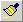 Sao chép định dạng văn bảnTô nền cho đoạn văn bản được chọnTô nền cho toàn bộ văn bảnXóa văn bảnKhi làm việc với bảng biểu trong Microsoft Word, để chọn một dòng trong bảng biểu, ta thực hiện như thế nào?Nhấn đúp chuột vào vị trí bất kỳ của bảng đóNhấn chuột vào phía ngoài bên trái của dòng đóNhấn chuột 3 lần vào một vị trí bất kỳ trong bảngKhông có đáp án đúngTrong MS Word, để tạo bảng biểu anh (chị) chọn cách nào?Vào menu Insert / chọn Insert TableVào menu Insert / chọn Table.Vào menu Table / chọn Insert Table.Vào menu Table / chọn Insert / chọn Table.Câu Trong MS Word, để ghép nhiều ô trong bảng thành một ô, ta đánh dấu các ô đó và dùng menu?Table, Marge CellsTable, Sum Cells.Table, Split Table.Table, Split Cells.Trong MS Word, để chèn một bảng (Table)vào một văn bản ta dùng lệnh?Insert/Table.Format/ Table.Table/ Insert.View/Table.Khi làm việc với bảng biểu trong Microsoft Word, để lựa chọn toàn bộ một ô trong bảng, ta thực hiện như thế nào?Nhấn đúp chuột vào ô đóNhấn chuột 3 lần vào ô đóNhấn chuột ở bên trên ô đóNhấn chuột ở vị trí góc trái dưới ô đóTrong Word 2013 để sắp xếp dữ liệu trong bảng ta dùng lệnh nào trong các lệnh sau:Table/ SortData/SortFormat/ Sort.View/SortMuốn chọn toàn bộ một bảng biểu ta chọn tổ hợp phím nào?Ctrl+A;Att +F5.Att +F2.Ctrl+F4.Trong word 2013 để xóa một cột và dồn cột trong bảng ta dùng lệnh hay tổ hợp phím gì?Chọn Ctrl+V;Chọn khối cột và ấn Ctrl+P;Chọn khối cột và ấn phím Delete.Chọn khối cột và dùng lệnh Home/ Cut (hoặc biểu tượng hoặc Ctrl+X)Trong word 2013 để xóa hàng trong bảng ta nháy chuột phải chọn hàng ?Chọn Ctrl+V;Chọn khối hàng và ấn Ctrl+P;Chọn khối hàng và ấn phím Delete.Chọn khối hàng và dùng lệnh Home/ Cut (hoặc biểu tượng hoặc Ctrl+X)Khi soạn thảo văn bản trong Microsoft Word, sau khi bôi đen toàn bộ bảng, nếu nhấn phím Delete thì điều gì xảy ra?Không có tác dụng gìXóa toàn bộ nội dung và bảng biểuXóa bảng, không xóa nội dungXóa toàn bộ nội dung trong bảng, không xóa bảngTrong word 2013 muốn tô nền cho bảng ta dùng lệnh hay thao tác nào sau đây?Design/Shading.Kích vào biểu tượng Fill Color.Kích vào biểu tượng Font Color.Kích vào biểu tượng Shadow.Trong word 2013 để bảng (Table), sau khi bôi đen bảng ta dùng lệnh hoặc tổ hợp phím nào sau đây?Ctrl+X.File/Delete/Delete table.Home/ Cut.Tất cả các ý còn lạiKhi đang soạn thảo trong Microsoft Word, để chèn biểu đồ ta di chuyển con trỏ đến vị trí cần chèn, sau đó chọn:Insert / ChartInsert / Clip ArtInsert /Picture / ChartInsert / Picture / Clip ArtKhi đang soạn thảo trong Microsoft Word, để hình ảnh ta di chuyển con trỏ đến vị trí cần chèn, sau đó chọn:Insert / PictureInsert / Picture / Chart	Insert / ChartInsert / Clip ArtTrong Microsoft Word 2013, để sao chép hộp văn bản ta thao tác như sau:Bấm vào đường viến hộp văn bản / ấn tổ hợp phím Ctrl +C.Bấm vào đường viến hộp văn bản / ấn tổ hợp phím Ctrl +U.Bấm vào đường viến hộp văn bản / ấn tổ hợp phím Ctrl +A.Bấm vào đường viến hộp văn bản / ấn tổ hợp phím Ctrl +P.Trong Microsoft Word 2013, để xóa hộp văn bản ta thao tác như sau:Bấm vào đường viến hộp văn bản / ấn Delete;Bấm vào đường viến hộp văn bản / ấn tổ hợp phím Ctrl +U;Bấm vào đường viến hộp văn bản / ấn tổ hợp phím Ctrl +A;Bấm vào đường viến hộp văn bản / ấn tổ hợp phím Ctrl +P;Trong Microsoft Word, công dụng của tổ hợp phím Ctrl + S có nghĩa gì?Xóa file văn bảnChèn kí hiệu đặc biệtTạo file văn bản mớiLưu file văn bản vào đĩaKhi soạn thảo văn bản trong Microsoft Word, có thể chú thích các thuật ngữ cho 1 từ, 1 câu bằng Footnote. Như vậy Footnote có nghĩa là: Chú thích được trình bày ở cuối trangChú thích được trình bày ở cuối từ cần chú thíchChú thích được trình bày ở cuối văn bảnChú thích được trình bày ở cuối toàn bộTrong MS Office 2013, để tạo chú thích (Footnote) cuối trang, ta gọi lệnh nào trong các lệnh sau?Tại thẻ Insert, chọn Insert FootnoteTại thẻ Layout, chọn Insert FootnoteTại thẻ References, chọn Insert FootnoteTại thẻ Page Layout, chọn Insert FootnoteTrong MicroSoft Word , để đánh số trang tự động, ta thực hiện:Insert / Page NumberView / Page NumberTools / Page NumberCả 3 ý còn lại đều sai.Trong Word để canh đều cho đoạn văn bản ta lựa chọn tổ hợp phím:Ctrl + J;Ctrl + A;Ctrl + H;Ctrl + L;Trong Word để căn lề trái cho đoạn văn bản ta lựa chọn tổ hợp phím:Ctrl + L;Ctrl + A;Ctrl + H;Ctrl + J;Trong Word để căn lề phải cho đoạn văn bản ta lựa chọn tổ hợp phím:Ctrl + R;Ctrl + A;Ctrl + H;Ctrl + J;Khi soạn thảo văn bản trong Word 2013, Để ngắt trang một văn bản ta thực hiện?Insert/ Breaks/ Page.Insert/ Breaks/ NextPage Layout/ Next pagePage Layout/ Breaks/ Next pageTrong soạn thảo văn bản Microsoft Word để chèn tiêu đề trang (Header and Footer), ta phải vào thực đơn menu nào? ViewFileEditToolsTrong MS Word, anh (chị) làm thế nào để tạo tiêu đề đầu và tiêu đề cuối cho trang văn bản?Vào menu View / Header and Footer.Vào menu Insert / Break.Vào menu View / Break.Vào menu Insert / Header and Footer.Trong mở văn bản Microsoft Word 2013 để đặt mật khẩu cho văn bản, ta phải vào thực đơn menu nào? File/ Save as/ Tools/ General Options.File/ Save Tools/ General Options.Home/ Save as/ Tools/ General Options.Insert/ Tools/ General Options.Trong soạn thảo Word 2013 muốn định dạng lại trang giấy in ta thực hiện?Page layout/ Margins.File / Properties.File / PrintFile / Print Preview.Trong Word 2013 khi soạn thảo văn bản xong để in văn bản ra giấy tao thực hiện:Bấm tổ hợp phím Ctrl+P;Bấm tổ hợp phím Ctrl+O;Bấm tổ hợp phím Ctrl+C; Bấm tổ hợp phím Ctrl+N;Hướng trang in được thiết lập từ tab nào trong hộp thoại Page Setup?MarginsLayoutPaperPageHàng đợi dành cho các process xếp hàng chờ nhập xuất được gọi là?Ready queueBusy-Waitting bufferWaitting queue.Cả 3 ý còn lại đều sai.Khi đang soạn thảo trong Microsoft Word, để xem văn bản trước khi in, ta thực hiện như thế nào?File / Print PreviewEdit / Print Preview	Format / Print PreviewView / Print PreviewKhi đang soạn thảo văn bản trong Microsoft Word, muốn xem nội dung trước khi in (Preview), ta nhấn tổ hợp phím nào?Ctrl + F2Ctrl + F12Ctrl + F10Ctrl + PrintScreenTrong MS Word 2013, anh (chị) làm cách nào để thực hiện lệnh in 3 bản giống nhau nhanh nhất?Chọn File / Print từ menu và gõ số 3 vào hộp Number of copies rồi ấn nút PrintChọn File / Print từ menu và gõ số 3 vào hộp Copies rồi ấn nút PrintNhấn tổ hợp phím Ctrl + P + 3Bấm nút Print trên thanh công cụKhi soạn thảo trong Microsoft Word 2013 để lưu văn bản dưới kiểu tệp dạng file PDF, ta thực hiện như thế nào?File / Save AsFile / SaveFile +. NewFile / Save As / tại Save as type chọn PDFTrong chương trình soạn thảo Microsoft Word, khi đặt mật khẩu bảo vệ cho văn bản để người khác không xem và không sửa được thì ta cần nhập tất cả bao nhiêu lần mật khẩu? Có 4 lần nhậpCó 1 lần nhậpCó 2 lần nhậpCó 3 lần nhậpViệc soạn thảo nội dung thông điệp cần pahỉ quyết định 3 vấn đề đó là?Bố cục thông điệp như thế nào và thể hiện bằng hình thức gì.Chọn kích thước chữ, bố cục thông điệpnhư thế nào.Chọn Font chữ, bố cục thông điệp gìChọn nội dung gì, bố cục thông điệp như thế nào và thế hiện bằng hình thức gì.Trong soạn thảo thông điệp để truyền đi, nội dung thông điệp phải như thế nào để đảm bảo tính hiệu quả của chương trìn truyền thông?Ngăn gọn.Lượng thông tin cao, mang tính nghệ thuật.Phù hợp với đối tượng nhận tin về tâm lý, thị hiếu, văn hóa, về thời gian không gian.Ngắn gọn lượng thông tin cao, mạng tính nghệ thuật phù hợp với đối tượng nhận tin về tâm lý, thị hiếu, văn hóa, về thời gian không gian …Soạn thảo và xử lý một văn bản hành chính mẫu cần tuân thủ quy định về thể thức và kỹ thuật trình bày văn bản hành chính?Khổ giấy, Định lề trang văn bản, kiểu trình bày, phông chữ.Khổ giấy, Định lề trang văn bản, phông chữ.Đúng phông chữ.Khổ giấy, Định lề trang văn bảnMODULE 04: SỬ DỤNG BẢNG TÍNH CƠ BẢNChức năng chính của Microsoft Excel là?Tính toán và lập bảng tính.Tạo các tệp đồ họa.Soạn thảo văn bản.Chạy các chương trình ứng dụng khác.Một văn bản được soạn thảo trong chương trình Microsoft Excel gọi là gì? WorkSheet.WorkBook.Document.Text Document.Một trong những thuật ngữ sau không phải dùng để chỉ một thành phần của MicrosoftExcel? WorkBook.WorkSheet.WorkSpace.Workdocument.Tài liệu của Microsoft Excel được lưu trên đĩa với phần mở rộng:.XLS.DOC.JPG.BMPCâu nào sau đây sai? Khi nhập dữ liệu vào bản tính Excel thì:Dữ liệu kiểu số sẽ mặc nhiên căn thẳng lề trái Dữ liệu kiểu ngày tháng sẽ mặc nhiên căn thẳng lề phảiDữ liệu kiểu ký tự sẽ mặc nhiên căn thẳng lề tráiDữ liệu kiểu thời gian sẽ mặc nhiên căn thẳng lề phảiTrong Microsoft Excel, kiểu dữ liệu nào sau đây được phép nhập vào ô (Cell)?Văn bản (Text)Trị số (Number)Ngày giờTất cả các ý còn lạiTrong Microsoft Excel 2013 mỗi Worksheet có tối đa bao nhiêu dòng (Round):1.048.576.1.048.572.1.048.570.1.048.000.Trong Microsoft Excel 2003, một bảng tính Worksheet bao gồm?256 cột và 65365 dòng265 cột và 65563 dòng256 cột và 65536 dòng266 cột và 65365 dòngCửa sổ Microsoft Excel thuộc loại: Cửa sổ ứng dụngCửa sổ tư liệuCửa sổ thư mụcTất cả đều đúngTrong Microsoft Excel, để xác định ô đầu tiên trong Worksheet bằng địa chỉ nào?Chỉ có một phương pháp: A1Có hai phương pháp: A1 và R1C1Có ba phương pháp : A1, 1-1, C1R1Tất cả đều saiTrong Microsoft Excel, địa chỉ A$5 được gọi là gì?Địa chỉ hỗn hợpĐịa chỉ tương đốiĐịa chỉ tương đối 3 chiềuĐịa chỉ tuyệt đốiTrong MS Excel, để mở lại một Work Book vừa đóng anh (chị) làm cách nào? Chọn tên Work Book cuối mục menu EditChọn workbook trong các menu File / New WorksheetChọn tên Work Book cuối mục menu WindowChọn Start / Document và chọn tên Work Book nằm trong danh sáchKích chuột phải vào một ô trong MS Excel có nghĩa là:Chỉ xóa đối tượng.Chỉ chọn đối tượng.Không làm gì cả.Mở một menu tắt chứa các lệnh tác dụng lên ô đó.Trên Menu Bar của Cửa sổ Microsoft Excel có một mục lệnh khác với Cửa sổ Microsoft Word đó là gì?DataAdd-InsFilterSubtotalCửa sổ Microsoft Excel khác Cửa sổ Microsoft Word vì có thêm chức năng gì?Formula BarInput LineCell ReferenceTất cả đều saiTrong Microsoft Excel có các chế độ (mode) làm việc nào sau đây?Ready - Edit – PointReady – EditReady – EnterReady - Enter - Edit - PointTrong Microsoft Excel, để xem cùng một lúc 2 Worksheet khác nhau của cùng một Work Book ta phải làm thế nào?Sử dụng các thanh cắt phân chia cửa sổSử dụng lệnh Window / ArrangeTất cả đều saiSử dụng lệnh Window / New Window để mở thêm cửa số thứ 2 cho Work Book, sau đó dùng lệnh Window / Arrange để sắp xếpTrong Microsoft Excel, tổ hợp phím nào dưới đây thực hiện việc tạo mới một bảng tính?Ctrl – NShift – Ctrl – NCtrl – ACtrl – OTrong Microsoft Excel, tổ hợp phím nào dưới đây thực hiện việc mở một bảng tính đã có ?Ctrl – OShift – Ctrl – NCtrl – NCtrl – ATrong MS Excel, để mở 1 tài liệu đã có anh (chị) có thể thực hiện cách nào trong các cách sau?CTRL + OALT + NCTRL + NCTRL + XTrong Microsoft Excel, để chọn toàn bộ nội dung thì nhấn tổ hợp phím nào? Ctrl – ACtrl –Alt – AShift – AShift – Ctrl – ATrong Microsoft Excel có các chế độ (mode) làm việc nào sau đây?Ready - Edit – PointReady – EditReady – EnterReady - Enter - Edit – PointTrong Microsoft Excel, để sửa dữ liệu trong một ô tính mà không cần nhập lại, thực hiện lệnh nào sau đây?Nháy chuột chọn ô tính cần sửa, nhấn phím F2Nháy chuột chọn ô tính cần sửa, nhấn phím F4Nháy chuột chọn ô tính cần sửa, nhấn phím F10Nháy chuột chọn ô tính cần sửa, nhấn phím F12Trong các phát biểu sau, phát biểu nào đúng khi thực hiện bảng tính trong MicrosoftExcel? Bảng tính chỉ có 24 cột. Các cột được đánh số thứ tự từ A,B,...,Y,ZBảng tính có thể có đến 256 cột. Các cột được đánh thứ tự bằng các chữ cái A,B,C .. Z,AA, AB,AC..Bảng tính có thể lên đến 512 cột. Các cột được đánh số thứ tự từ A,B,.. .,Y,Z,AA, AB,AC..Bảng tính bao gồm 24 cột và 10 dòng, trong đó 24 cột tương ứng với 24 chữ cái và 10 dòng là 10 giá trị hiện cóĐể có thể kết hợp chọn nhiều vùng cùng lúc trên Microsoft Excel ta nhấn phím nào trong khi chọn? CtrlAltShiftEscMột công thức trong Micorsoft Excel sẽ bao gồm những gì?Biểu thức gồm tối thiểu hai toán hạng được liên kết bằng một toán tửHai toán hạng được liên kết bằng một toán tửDấu = rồi đến biểu thức gồm tối thiểu hai toán hạng được liên kết bằng một toán tửTất cả đều saiTrong Microsoft Excel, giả sử giá trị ĐƠN GIÁ nằm tại ô A3 của Sheet1, giá trị của cột SỐ LƯỢNG nằm tại ô F3 của Sheet2. Để tính giá trị THÀNH TIỀN theo công thức = SỐ LƯỢNG * ĐƠN GIÁ vào ô H3 của Sheet2 thì ta lập công thức như thế nào?Sheet1!A3*F3Sheet1!A3*Sheet1!F3A3*F3A3*Sheet2!F3Một công thức trong MicrosoftExcel luôn bắt đầu bằng dấu =?~#Trong Microsoft Excel chức năng Data /Consolidate, Reference dùng để xác định dữ liệu dùng để thống kê thông qua địa chỉ của nó, field đầu tiên của phạm vi này phải là: Là field mà ta cần tính.Là field có phạm vi dữ liệu.Là field mà ta dùng để phân nhóm thống kê.Là field có chứa dữ liệu kết hợp.Trong Microsoft Excel, Auto Filter không thực hiện được điều gì sau đây: Trích theo tên bắt đầuTheo mệnh đề On giữa các fieldnameTrích theo kiểu And giữa các kiểu logicTheo các mẫu tin của cơ sở dữ liệuTrong Microsoft Excel trước khi tạo bảng Pivot Table, ta phải kiểm tra lại xem bảng tính đã: Đã sort theo thứ tự chưaĐã có vùng tổng hợp chưaKhông cần gì thêmĐã là tiêu chuẩn của cơ sở dữ liệu chưaTrong Microsoft Excel, để đổi chuỗi kí tự bất kỳ sang dạng chữ hoa đầu từ, ta dùng hàm nào?PROPERUPPERLOWERTEXTTrong Microsoft Excel, để xuất hiện các thanh công cụ theo ý người sử dụng ta thực hiện như thế nào?View – FullScreenView – ZoomView – RulerView – ToolbarsĐể thay đổi độ rộng một cột bảng tính Microsoft Excel, ta thực hiện như thế nào? Format – ColumnTable – Column Format – RowsFormat – SheetsTrong chương trình bảng tính Microsoft Excel, để có thể cuộn chữ thành nhiều dòng trong ô, ta dùng: Format Cells, Chọn Shrink to fitFormat Cells, chọn OnentationAlt + EnterFormat Cells, chọn Wrap TextCửa sổ Microsft Excel thuộc loại nào ?Cửa sổ ứng dụngCửa sổ tài liệuCửa sổ thư mụcTất cả đều đúngTrongMicrosoft Excel, để thực hiện công việc ghi lưu nội dung của bảng tính vào máy tính, bạn sử dụng tổ hợp phím nào? Ctrl – SCtrl – OCtrl – AShift – STrong MicrosoftExcel Để đóng (tắt) bảng tính (workbook) đang mở, cho biết cách nào dưới đây không đáp ứng được điều này? File/ QuitFile/ CloseFile/ ExitNhấn chuột vào biểu tượng đóng (X) ở góc phải trên của cửa sổTrong Microsoft Excel, để lưu một số bảng tính đang mở dưới một tên khác, vào File chọn lệnh:Save AsOpenSaveSend ToTrong Microsoft Excel khi chọn mục Edit/Paste Special chỉ mục Comments dùng để:Chép ghi chúChép định dạngChép giá trị trong ôChép bề rộng ôTrong Microsoft Excel Để ghi một Work Book với tên khác ta có thể làm cách nào?Chọn lệnh File/ SaveNhấn phím F13Chọn lệnh File/ Save AsKhông có ý nào đúngTrong Microsoft Excel, giao của một hàng và một cột được gọi là?ÔDữ liệuTrườngCông thứcTrong Microsoft Excel, địa chỉ B$3 là địa chỉ:Hỗn hợpTương đốiTuyệt đốiBiễu diễn saiTrong Microsoft Excel, để xóa dữ liệu trong các ô đang chọn thì ta dùng cách nào? Nhấn phím BackSpaceNhấn phải chuột và chọn lệnh Clear contentsTại thẻ Home, nhấn nút Delete trong nhóm CellsNhấn chuột phỉa lên vùng đang chọn, chọn lệnh DeleteTrong Microsoft Excel, Các địa chỉ $A1, B$5, C6, $L9, $DS7 là địa chỉ:Tất cả đều đúngĐịa chỉ tương đốiĐịa chỉ tuyệt đốiĐịa chỉ hỗn hợpTrong Microsoft Excel, địa chỉ Sheet1!A1 được gọi là gì?Địa chỉ tương đốiĐịa chỉ hỗn hợp Địa chỉ tuyệt đốiĐịa chỉ tương đối 3 chiềuMột ô trong Microsoft Excel có thể chứa số ký tự tối đa là: 163842553200065536Trong Microsoft Excel, để định dạng dữ liệu chứa trong các Ô của Worksheet ta có thể thực hiện như thế nào?Tất cả đều đúngSử dụng các nút trên thanh công cụ định dạngSử dụng lệnh Format / AutoFormatCác lệnh Format / Cells, Format / Conditional Formatting, Format / StyleMột Work Book trong Microsoft Excel có số lượng sheet tối đa, tối thiểu và trung bình bao nhiêu?256 - 1 – 3256 - 1 – 12255 - 1 – 3255 - 3 – 1Trong Microsoft Excel một Worksheet có số cột - số hàng bao nhiêu?256 – 65536512 – 65536256 – 16284256 – 32368Trong Microsoft Excel, ô F8 có chứa nội dung “06KT5A0012”. Để lấy ra từ nội dung trong ô F8 chữ “KT5A” ta sử dụng công thức nào?MID(F8;3;4)RIGHT(F8;4)MID(F8;4;2)LEFT(F8;6)TrongMicrosoft Excel, địa chỉ ô như thế nào là đúng?1A$1$AAA1Cả ba địa chỉ đều đúngTrong Microsoft Excel, để có thể lọc dữ liệu của một vùng ô đã được chọn, ta thực hiện:Data / Filter	Data / Form...Format / Form...Format / FilterTrong Microsoft Excel giả sử trong ô A1, ta nhập công thức =Sum(4,6,-2,9,s). kết quả là: 517	#Name?#Value!Trong MicrosoftExcel địa chỉ $A$3 là địa chỉ? Tuyệt đốiTương đốiHỗn hợpCả ba đáp án trênTrong Microsoft Excel, địa chỉ A$5 được gọi là gì?Địa chỉ hỗn hợpĐịa chỉ tương đốiĐịa chỉ tƣơng đối 3 chiềuĐịa chỉ tuyệt đốiTrong Microsoft Excel, thao tác nhập chọn ô A2, giữ phím Shift và nhấp tiếp vào ô D7 có ý nghĩa gì? Bôi đen vùng A2:D7.Bôi đen 2 ô A2 và D7.Sao chép dữ liệu từ ô A2 sang ô D7.Di chuyển dữ liệu từ ô A2 sang ô D7.Trong Microsoft Excel, khi dữ liệu trên một ô chuyển thành dãy các ký hiệu dấu ##### cho ta biết điều gì? Tên hàm trong công thức bị saiXảy ra lỗi khi tham chiếu dữ liệuĐịa chỉ tham chiếu không có thựcĐộ rộng của một cột không đủ rộng để hiển thịTrong Microsoft Excel, List Separator dùng để xác định: Dấu ngăn cách giữa các đối sốDấu ngăn cách số thập phânDấu ngăn cách số hàng ngànDấu kết thúc một hàm trong ExcelCác kiểu dữ liệu thông dụng của Microsoft Excel là:Kiểu chuỗi, kiểu văn bản, kiểu ngày thángKiểu số, kiểu loogic, kiểu ngày thángKiểu công thức, kiểu hàm, kiểu số, kiểu ngày thángKiểu chuỗi, kiểu số, kiểu loogic, kiểu ngày tháng, kiểu công thứcTrong Microsoft Excel, để hủy kết quả vừa làm (Undo) thì nhấn tổ hợp phím nào? Ctrl +ZCtrl –Alt – AShift – AShift – Ctrl – ATrong Microsoft Excel, ta có thể xóa một Sheet bằng cách nào?Edit – MoveEdit – DeleteEdit – Delete SheetKhông xóa được cả SheetTrong bảng tính Microsoft Excel, để ghép 2 xâu ký tự "TRAN VAN" và "AN" thành xâu ký tự mới là "TRAN VAN AN", tư sử dụng công thức:="TRAN VAN" & "AN"="TRAN VAN" + "AN"="TRAN VAN" AND "AN"Không ghép đượcTrong Microsoft Excel, để đánh số thứ tự một cách tự động trong 1 cột, ta chọn: File – Edit Fill – SeriesĐánh số bằng tayAlt – F – I –SDùng Auto Fill HandleTrong Microsoft Excel, hàm ROUND dùng để: Tính tổngLàm tròn số	Tìm giá trị nhỏ nhất	Tính giá trị trung bìnhNếu thí sinh đạt từ 5 điểm trở lên, thí sinh đó được xếp loại Đạt, ngược lại nếu dưới 5 điểm, thì xếp loại Không đạt. Công thức nào dưới đây thể hiện đúng điều này ? (Giả sử ô G6 đang chứa điểm thi) =IF(G6>=5,"Đạt","Không Đạt")=IF(G6>5,"Đạt") ELSE ("Không đạt")=IF(G6<5,"Không đạt","Đạt")=IF(G6=<5,"Đạt", "Không đạt")Trong khi làm việc với Excelcách nào sau đây nhanh nhất để copy định dạng của 1 ô sang 2 ô không liền kề trong cùng 1 worksheet?Dùng Ctrl để chọn 3 ô rồi nhấp nút Paste trên ribbon Home.Copy ô được chọn sau đó chọn 2 ô cần copy định dạng, nhấp chọn Style/ Modify trên ribbon Home.Chọn ô định dạng muốn sao chép nhấn chọn nút Format painter 2 lần rồi lần lượt nhấp vào mỗi ô cần copy định dạng.Tất cả các ý còn lại đều đúng.Trong Microsoft Excel khi cần hiệu chỉnh dữ liệu trong ô đang chọn ta có thể nhấn phím nào?F2ESCEnterDeleteTrong Microsoft Excel, sau khi nhập dữ liệu cho một ô, để chuyển con trỏ sang ô bên phải thì nhấn phím? TabDeleteEnterESCTrong Microsoft Excel, để định dạng dữ liệu tại cột Điểm là kiểu số có một chữ số ở phần thập phân, ta chọn cột dữ liệu, nhắp chuột vào thực đơn lệnh Format chọn tiếp bước nào sau?Cells Conditional FormattingAutoFormat ColumnKhi bôi đen một hàng trong Microsoft Excel. Lệnh nào trong số các lệnh sau cho phép chèn thêm một hàng vào vị trí phía trên hàng đang chọn?Vào thực đơn Insert, chọn RowsVào thực đơn Insert, chọn ColumnsVào thực đơn Insert, chọn ObjectVào thực đơn Insert, chọn CellsĐể ẩn một cột bất kỳ trên bảng tính Microsoft Excel ta chọn cột cần ẩn sau đó?Kích chuột phải lên cột chọn làm ẩn, nhấn HideVào Format/Column, chọn HideCác ý còn lại đều đúngTrong MicrosoftExcel để chọn toàn bộ các ô trên bảng tính bằng tổ hợp phím nào?Ctrl + ACtrl + Shift + ACtrl + Alt + EnterCtrl + SpaceTrong các phát biểu sau, phát biểu nào đúng?Bảng tính chỉ có 24 cột. Các cột được đánh số thứ tự từ A, B,… y,ZBảng tính có thể có đến 256 cột. Các cột được đánh thứ tự bằng các chữ cái A, B, C,… Z, AA, AB, AC..Bảng tính có thể lên đến 512 cột. Các cột được đánh số thứ tự được đánh số thứ tự từ A, B,…,Y, Z, AA, AB, AC..Bảng tính bao gồm 24 cột và 10 dòng, trong đó có 24 cột tương ứng với 24 chữ cái và 10 dòng là 10 giá trị hiện cóCâu nào sau đây sai? Khi nhập dữ liệu vào bảng tính trong Microsoft Excel:Dữ liệu kiểu số sẽ mặc nhiên căn thẳng lề tráiDữ liệu kiểu ký tự sẽ mặc nhiên căn thẳng lề tráiDữ liệu kiểu thời gian sẽ mặc nhiên căn thẳng lề phảiDữ liệu kiểu ngày tháng sẽ mặc nhiên căn thẳng lề phảiChọn một hàng trongMicrosoft Excel, lệnh nào trong số các lệnh sau cho phép chèn thềm một hàng vào vị trí phía trên hàng đang chọn:Vào thực đơn Insert, chọn RowsVào thực đơn Insert, chọn CellsVào thực đơn Insert, chọn ColumnsVào thực đơn Insert, chọn ObjectTrong MicrosoftExcel muốn cố định hàng hay cột khi cuộn trang ta thực hiện: Tools / Freeze PanesFormat/ Freeze PanesInsert / Freeze PanesWindows / Freeze PanesTrong Microsoft Excel,để đóng (tắt) bảng tính (workbook) đang mở, hãy cho biết cách nào trong các cách dưới đây không đáp ứng điều này? Vào thực đơn File, chọn CloseVào thực đơn File, chọn ExitVào thực đơn File, chọn QuitNhấn chuột vào biểu tượng đóng (X) ở góc phải trên cửa sổTrong Microsoft Excel, để lựa chọn các vùng không liền kề nhau trong bảng tính, cần sử dụng chuột kết hợp với phím nào? CtrlAltShiftCtrl và ShiftTrong Microsoft Excel biểu thức sau trả lại kết quả là bao nhiêu? =ROUND(1257.879,1) 1257.912601257.81260.0Trong Microsoft Excel biểu thức =Sum(9,1,Max(3,5,7))sẻ cho kết quả là bao nhiêu?17131519Trong Microsoft Excel biểu thức =Mid(“A123B”,3,2) sẻ cho kết quả là bao nhiêu?23A13BA123BTrong Microsoft Excel Biểu thức nào sau cho kết quả là bao nhiêu?=Len(“Hanoi”)5436Trong Microsoft Excel, hàm Average dùng để tính: Trung bình các ô dữ liệu số, bao gồm các ô trốngTrung bình các ô dữ liệu số, không bao gồm các ô trống, ô ký tự Trung bình các ô dữ liệu số, bao gồm các ô kí tựTrung bình các ô dữ liệu số, nếu có ô kí tự thì báo lỗiTrong Microsoft Excel, hàm … được dùng để tính tổng các giá trị trong một vùng nào đó khi các giá trị trong một vùng tương ứng thỏa mãn điều kiện. SUMIFCOUNTSUMCOUNTIFTrong Microsoft Excel, thành phần thứ 3 trong hàm VLOOKUP là gì? Bảng dòBảng trị dòCột tham chiếu để lấy kết quảDòng tham chiếu để lấy kết quảTrong Microsoft Excel một hàm có thể chứa tối đa bao nhiêu đối số: 30154550Phát biểu nào sau đây là sai?Trong Microsoft Excel, để lập trình công thức tính toán thì phải bắt buộc nhập dấu = ở đầu.Các tham số trong hàm được phân cách nhau bằng dấu phẩy hoặc dấu chấm phẩy tùy theo cách thiết lập.Trong một công thức có thể sử dụng nhiều hàm.Tất cả các hàm trong Microsoft Excel đều có đối số.Trong Microsoft Excel muốn chuyển đổi giữa địa chỉ tương đối và địa chỉ tuyệt đối trong công thức, ta sử dụng phím chức năng: F4F2F6F8Trong Microsoft Excel, giả sử ta nhập vào ô A1 công thức: =MID("A123B",3,2) kết quả là: 23A13BA123BTrong Microsoft Excel, nếu trong một ô tính có các kí hiệu #####, điều đó có nghĩa là: Ô đó có dữ liệu kiểu số nhưng được định dạng kiểu ký tự.Ô đó có dữ liệu vừa kiểu số vừa kiểu ký tự.Công thức nhập sai và Excel thông báo lỗi.Độ rộng của cột chứa ô đó quá hẹp nên không hiển thị hết chữ số.Khi gõ công thức xong nhấn EnterMicrosoft Excel sẽ hiện ra #N/A có nghĩa là: Tập hợp rỗngKhông tìm thấy tên hàmGiá trị tham chiếu không tồn tạiKhông tham chiếu đến đượcKhi gõ công thức xong nhấn EnterMicrosoft Excel sẽ hiện ra #REF! có nghĩa là: Không tìm thấy tên hàmGiá trị tham chiếu không tồn tạiKhông tham chiếu đến đượcTập hợp rỗngBiểu thức sau trả lại kết quả là bao nhiêu ? =Max(2,3,7,9,e) 29#NAME?#VALUE!Trong Microsoft Excel,những công thức nào sau đây cho kết quả là giá trị TRUE?=OR(3+2=6;5>3^2)=IF(6>5;FALSE;TRUE)=AND(MOD(4;2)=0;5>=3)Cả 3 công thức trên đều có giá trị TRUEKhi không tham chiếu được Microsoft Excel báo lỗi gì?Lỗi #REFLỗi #VALUELỗi #NA Lỗi #NUMTrong Microsoft Excel, công thức nào sau đây sẽ cho lỗi #VALUE? =MAX(“A”;13;4)=COUNTA(“A”;13;4)=COUNTIF(D7:D18;“A”)=COUNTA(“A”;13;4)Trong Microsoft Excel hàm dùng để chuyển chuỗi số sang số là hàm nào trong các hàm sau?Value (số)Left (chuỗi, n)Right (chuỗi, n)Mid (chuỗi, m, n)Trong Microsoft Excel, giả sử vùng giá trị B4 đến B20 chứa cột Họ và tên sinh viên. Với yêu cầu bài toán “Tính tổng số lượng sinh viên trong danh sách” thì công thức như thế nào? =COUNTA(B4:B20)=COUNT(B4:B20)=SUM(B4:B20)Tất cả đều saiTrong Microsoft Excel sử dụng hàm nào trong số các hàm dưới đây khi muốn tính trung bình cho dòng hay cột? Average()SUM(TOTAL)/TOTAL()TOTAL(SUM)/SUM()Medium()Trong Microsoft Excel công thức nào dưới đây là đúng? =SUM(A1:A7)=SUM(A1);SUM(A7)=SUM(A1):SUM(A7)=SUM(A1-A7)Trong bảng tính Microsoft Excel, hàm nào sau đây cho phép đếm các giá trị thỏa mãn một điều kiện cho trước:COUTIFSUMIFCOUNTSUMTrong bảng tính Microsoft Excel, công thức = Lower(“ht CNTT”) cho kết quả:ht cnttHT CNTTHt Cntt#NAME?Trong bảng tính Microsoft Excel, công thức =Right(“TTTTTH”,2) cho kết quả:THTTTTTHTTTTTrong bảng tính Microsoft Excel, tại ô A1 có giá trị chuỗi 2014, tại ô B1 gõ công thức =Len(A1) cho kết quả:420141#DIV/0!Trong bảng tính MS Excel 2007, tại ô A2 có giá trị TINHOC, tại ô B2 gõ công thức =6/VALUE(A2) cho kết quả:6#VALUE! #DIV/0!TINHOCTrong bảng tính Microsoft Excel, điều kiện trong hàm IF được phát biểu dưới dạng một phép so sánh. Khi cần so sánh đồng thời nhiều điều kiện thì sử dụng công thức nào?ANDORNOT&Trong bảng tính Microsoft Excel, tại ô A2 gõ vào công thức =MAX(3,14,-25,5) cho kết quả:143 5-25Trong bảng tính Microsoft Excel, công thức sau trả về giá trị nào: = IF(5 >= 5, "Không được tuyển dụng")TRUEKhông được tuyển dụngCông thức sai vì trong Excel không có phép toán /Công thức sai vì thiếu đối số trong hàm IFTrong MS Excel 2007, công thức sau sẽ tả về kết quả nào: = ROUND(7475.47, -2)7500748074757475,5Trong Microsoft Excel, giả sử ô A1, A2, A3, có chứa lần lượt các số: 234, 235, 236, tại ô A4 ta điền công thức = SUM(A1:A3) thì kết quả là bao nhiêu?705796720710Trong Microsoft Excel, giả sử ô A1, A2, A3, có chứa lần lượt các số: 234, 235, 236, tại ô A4 ta điền công thức = MAX(A1:A3) thì kết quả là bao nhiêu?236234235Chương trình báo lỗiTrong Excel, giả sử ô A1, A2, A3, có chứa lần lượt các số: 234, 235, 236, tại ô A4 ta điền công thức = MIN(A1:A3) thì kết quả là bao nhiêu?234235236Cả 3 đều đúng TrongMicrosoft Excel, công thức nào dưới đây là đúng?=SUM(A1-A7)=SUM(A1:A7)=SUM(A1);SUM(A7)=SUM(A1):SUM(A7)TrongMicrosoft Excel, muốn tính trung bình của hàng hay cột, bạn sử dụng hàm nào trong số các hàm dưới đây?Hàm Average()Hàm SUM(TOTAL)/TOTAL()Hàm TOAL(SUM)/SUM()Hàm Medium()Trong chương trình bảng tính Microsoft Excel, kết quả của công thức sau: =INT (SORT (-4)) là: 2-2	-4Tất cả đều saiTrong chương trình bảng tính Microsoft Excel, khi ta nhập công thức sau: =COUNT(C31:C35) và COUNTA(C31:C35) kết quả là: 4 và 55 và 55 và 4Báo lỗi vì công thức saiTrong chương trình bảng tính Microsoft Excel, khi ta nhập công thức sau: = SUMF(D31:D35, > = 50000, C31:C35), kết quả là: 17	25	13Báo lỗi vì công thức saiTrong chương trình bảng tính Microsoft Excel,khi ta nhập công thức sau: =LEN(TRIM(“ABCDEF”)) kết quả là: 6970Trong chương trình bảng tính Microsoft Excel, khi ta gõ công thức: = SUMF(D30:D45, > = 3000, C30:C45):120398Báo lỗi vì công thức saiTrong chương trình bảng tính Microsoft Excel, để tính tuổi của một người sinh ngày 24/11/1983 biết ngày sinh name ở ô A2, ta sẽ gõ công thức: = YEAR(DAY0) - YEAR(A2)= YEAR(TIMEVALUE(A2))= YEAR(TODAY0) YEAR(A2)= YEAR(TODAY0)- YEAR(A2) +1Trong chương trình bảng tính Microsoft Excel, ở ô B4 ta có công thức: =B$2*$C3. Khi sao chép công thức này sang ô D6thì công thức trở thành: D$2#$C5E$#C5	D$#$C5E$2#$C3Trong Microsoft Excel, giả sử tại ô A2 có sẵn giá trị số 0; tại ô B2 có sẵn giá trị số 2013; tại ô C2 ta nhập công thức = B2/A2. Có kết quả nào sau đây?2013#DIV/0!########VALUE!Trong Microsoft Excel, công thức nào dưới đây là sai: =INT(5,8)=MOD(5,8)=AVERAGE(5,8,9)	=MIN(5,8,9)Trong Microsoft Excel, giả sử tại ô D2 có công thức =B2*C2/100. Nếu sao chép công thức đến ô G6, ta sẽ có công thức sau đây?=E6*F6/100=E7*F7/100=B6*C6/100=E2*C2/100Trong Microsoft Excel, địa chỉ nào là địa chỉ tuyệt đối: B$1:D$10$B1:$D10$B1:D$10$B$1:$D$10Trong Microsoft Excel, công thức nào sau đây là đúng: =IF(5<>8,"Khac","Bang")=IF(5><8,"Khac","Bang")=IF(5!8,"Khac","Bang")=IF(5#8,"Khac","Bang")Trong Microsoft Excel, giả sử tại ô A1 có sẵn giá trị số 2; tại ô B1 có sẵn giá trị số 5; tại ô C1 có sẵn giá trị số 2; tại ô D1 ta nhập công thức: =IF(B1^2-4*A1*C1>0,"có 2 nghiệm",if(B1^2-4*A1*C1=0,"có 1 nghiệm","vô nghiệm")) kết quả là:#VALUE!Có 1 nghiệmCó 2 nghiệmVô nghiệmTrong Microsoft Excel, giả sử tại ô A2 có sẵn giá trị chuỗi "Tin hoc"; tại ô B2 có sẵn giá trị số 2013; tại ô C2 ta nhập công thức = A2 + B2. kết quả nào sau đây?#VALUE!Tin hoc + 2013#######	Tin hoc2013Trong Microsoft Excel, nếu nhập sai tên hàm trong công thức, Excel sẽ thông báo lỗi nào?#N/A!#NAME!#VALUE!#DIV/0!Trong Microsoft Excel, giả sử ô A1 có giá trị bằng 7, tại ô A2 ta nhập công thức: =If(A1>=8, "Gioi",If(A1>=6.5, "Kha",If(A1>= 5, "TB", "Yeu"))) kết quả là: KhaGioiYeuTBTrong Microsoft Excel giả sử trong ô A1 nhập công thức =AVERAGE(4,6,7,8) kết quả là:25846.25Trong Microsoft Excel, muốn tính trung bình cộng của một dãy số, ta sử dụng hàm có tên là: Sum()Max()Sqrt()Average()Trong Microsoft Excel, công thức LEFT(A3;3) cho ra kết quả là gì, biết rằng ô A3 chứa nội dung “Tin HỌC”? “Tin học”“TIN”“HỌC”Tất cả đều saiTrong Microsoft Excel khi nhập công thức =SUMIIF(C8:C11,C9) để tính toán, chương trình thông báo lỗi? #NAME!#VALUE!#N/A!#DIV/0!Trong Microsoft Excel cho biết kết quả khi thực hiện công thức: =ABS(-4)+1-SQRT(16) là: 191110Trong Microsoft Excel nhập vào ô C1 nội dung là 4, công thức =IF(C1=”4”,True,False) sẽ cho kết quả: FalseTrue“4”#VALUETrong Microsoft Excel hàm nào sau đây cho phép chuyển đổi một chuỗi ký tự từ dạng chữ in hoa sang chữ thường: LOWERLENUPPERPROPERTrong bảng tính Excel, để lọc dữ liệu tự động, sau khi chọn khối cần lọc, ta thực hiện: Data / Filter / AutoFilterFormat / Filter / AutoFilterInsert / Filter / AutoFilterView / Filter / AutoFilterSau khi thực hiện lệnh sắp xếp dữ liệu theo chiều tăng dần, thứ tự sắp xếp nào sau đây là đúng? A010 - A011 - A100A010 - A100 - A011A100 - A010 - A011A011 - A010 - A100Microsoft Excel đưa ra bao nhiêu loại phép toán chính: 3 loại4 loại5 loạiTất cả đều saiTrong Microsoft Excel khi nhập công thức: =If(DTB>=5,"TB",If(DTB>=6.5,"Kha",If(DTB>= 8,"Gioi","Yeu"))) biết DTB=9 kết quả là:TBGioiKhaYeuTrong Microsoft Excel giả sử trong ô A1 có sẵn giá trị 5, tại ô A2 ta nhập công thức: =If(Sqrt(A1)>2,A1/2,A1*2) kết quả là:0.410520Trong Microsoft Excel, giả sử ta nhập vào ô A1 công thức: =DAY("30/02/2013") kết quả là: 30	20132#Value!Trong bảng tính Excel, tại ô A2 có sẵn giá trị số không (0); Tại ô B2 gõ vào công thức =5/A2 thì nhận được kết quả: 05#DIV/0!#VALUE!Trong bảng tính Excel, giả sử tại ô B5 ta có công thức: ="DH,"&MIN(2,5), kết quả trả về tại ô B5 là:DH,2FALSEDH,DH,5Biểu thức sau trả lại kết quả là bao nhiêu ? =AND(7>5, 7<10, 5<4) FALSETRUE#NAME?#VALUE!Biểu thức sau trả lại kết quả là bao nhiêu ? =OR(7>5, 6>7, 4>5) TRUEFALSE#NAME?#VALUE!Nếu thí sinh đạt từ 5 điểm trở lên, thí sinh đó được xếp loại Đạt, ngược lại nếu dưới 5 điểm thì xếp loại không đạt. Theo bạn công thức nào dưới đây thể hiện đúng điều này (Giả sử ô G6 đang chứa điểm thi):=IF(G6>=5,“Đạt”,“Không đạt”)=IF(G6>=5,“Đạt”) ELSE(“Không đạt”)=IF(G6<5,“Không đạt”,“Đạt”)=IF(G6=<5,“Đạt”,“Không đạt”)Trong Microsoft Excel, để có thể sắp xếp cho vùng dữ liệu đã được chọn, ta thực hiện: Data / Sort…Data / FilterData / Form…Data / Table…Trong Microsoft Excel, muốn chèn thêm Sheet mới vào bảng tính đang mở, ta thực hiện: Insert / WorksheetView / WorksheetFormat / WorksheetEdit / WorksheetPhát biểu nào sau đây là sai? Trong Microsoft Excel, bạn có thể cho dòng chữ trong một ô hiển thị theo kiểu: Theo chiều nằm ngangTheo chiều thẳng đứngTheo chiều nghiêngCả ba ý còn lại đều saiTrong Microsoft Excel, để định dạng cách hiển thị ngày tháng năm cho Excel trong WinXP ta thực hiện như thế nào? Start / Setting / Control Panel / Regional SettingsStart / Setting / Control Panel / Language and Regional OptionsStart / Setting / Control Panel / Add/Remove ProgramsStart / Setting / Control Panel / Regional and Language OptionsTại địa chỉ A1 chứa giá trị ngày tháng năm sinh là 15/10/1981, công thức nào sau đây cho kết quả là số tuổi? 2012-A1	Now()-A1Today()-A1Year(Today())-YEAR(A1)Khi nhập giá trị ngày 21/08/2009 trong Microsoft Excel không tự động canh phải nội dung thì trường hợp này như thế nào?Tự động canh trái vì nó là kiểu sốĐây là một giá trị ngày không hợp lệSử dụng sai ký hiệu phân cách ngày thángMáy tính thiết lập cách nhập ngày theo kiểu tháng/ngày/nămTrong MS Excel 2003, thông thường biểu diễn ngày tháng trong MS Excel theo định dạng mm/dd/yyyy. Muốn thay đổi cách biểu diễn này một lần duy nhất là dd/mm/yyyy để áp dụng cho tất cả những lần về sau, người dùng sẽ chọn:Menu Tools / AutoCorect / Auto DateKích nút phím mũi tên của biểu tượng AutoSum trên thanh Standard, chọn MoreFunction / Date and Time / DateMenu Tools / Customize / tại Tab ToolBar nhấn nút ResetNgoài Windows, kích nút Start / Settings / Control Panel / Regional chọn Customize và sửa tại mục DateTrong Microsoft Excel khi nhập công thức:=DAY("30/02/2002") cho kết quả nào sau đây?30	20022#VALUE!Trong MicrosoftExcel, khi đang nhập liệu trong ô (Cell), phím tắt nào sau đây sẽ giúp bạn xuống một dòng ngay trong cùng một ô (1 Cell)? Alt+EnterCtrl+EnterShift+AltShift+EnterTrong Excel 2013 chọn phương án nào sau đây để thay đổi màu nền của ô (cell) bất kỳ?Lựa chọn ô cần tô màu nền/ vào Home/ Fill color/ lựa chọn màu tô.A.Lựa chọn ô cần tô màu nền/ vào Insert/ Fill color/ lựa chọn màu tô.Lựa chọn ô cần tô màu nền/ vào View/ Fill color/ lựa chọn màu tô.Lựa chọn ô cần tô màu nền/ vào Data/ fill color/ lựa chọn màu tô.Trong MicrosoftExcel, muốn kẻ khung và tô nền cho các ô trong bảng tính Excel, ta chọn các ô này và thực hiện lệnh: Format/Cells/Borders/PatternsFormat/Borders and ShadingInser/Cells/Border/PatternsSheet/Cells/Border/PatternsThao tác nào cho phép hiển thị các chức năng thay đổi cỡ chữ, dạng chữ, in đậm, in nghiêng, kiểu chữ... trong MicrosoftExcel:Vào thực đơn Format / Cells / Font.Vào thực đơn Tools /Options / Font.Vào thực đơn File / Properties/Font.Vào thực đơn Table / Cells/Font.Trong cửa sổ bảng tính của Microsoft Excel, để đặt tiêu đề đầu và cuối trang (Header and Footer) cho bảng tính, ta chọn: View/Header and FooterFormat/Header and FooterEdit/Header and FooterTable/Header and FooterTrongMicrosoft Excel hỗ trợ vẽ những kiểu biểu đồ nào? Column, Bar, Pie, LineXY, RadarB&W ColumnTất cả các ý còn lạiTrong Microsoft Excel, hộp thoại Chart Wizard cho phép xác định các thông tin nào sau đây cho biểu đồ?Tiêu đềCó đường lưới hay khôngChú giải cho các trụcTất cả các ý còn lại đều đúngTrong MS Excel, để tạo một biểu đồ, anh (chị) dùng lệnh gì? Vào menu Insert / ChartVào menu Insert / Picture / ChartVào menu Insert / ObjectVào menu Insert / WorksheetHướng trang in được thiết lập từ tab nào trong hộp thoại Page Setup?PageLayoutPaperMarginsKhi soạn thảo trong Microsoft Excel 2013 để lưu bảng tính dưới kiểu tệp dạng file PDF, ta thực hiện như thế nào?File / Save AsFile / SaveFile / NewFile / Save As / tại Save as type chọn PDFTrong cửa sổ bảng tính của Microsoft Excel, để đặt tiêu đề đầu và cuối trang (Header and Footer) cho bảng tính, ta chọn: View/Header and FooterFormat/Header and FooterEdit/Header and Footer	Table/Header and FooterTrong Excel 2013 khi làm việc với bảng tính xong để in ra giấy tao thực hiện :Bấm tổ hợp phím Ctrl+P;Bấm tổ hợp phím Ctrl+O;Bấm tổ hợp phím Ctrl+C;Bấm tổ hợp phím Ctrl+N;Trong Excel 2013 để xem bảng tính bảng tính trước khi in ta thực hiện chọn tổ hợp phím:Ctrl + F2Ctrl + F12Ctrl + F10Ctrl + PrintScreenTrong Excel 2013 để làm ẩn thuộc tính đường lưới trong bảng tính ta thực hiện:Vào View/ Show bỏ dấu tích trong Gridline.Không có tính năng này.Vào Insert/ Show bỏ dấu tích trong Gridline.Vào Home/ Show bỏ dấu tích trong Gridline.Để lựa chọn các vùng không liền kề nhau trong bảng tính, cần sử dụng chuột kết hợp với phím nào? CtrlShift AltTabTrong Excel 2013 để đặt mật khẩu cho bảng tính ta thực hiện :Chọn File / Info / Protect Wordbook / Encrypt with PasswordChọn Home / Info / Protect Wordbook / Encrypt with PasswordChọn Insert / Info / Protect Wordbook / Encrypt with PasswordChọn File /Save / Info / Protect Wordbook / Encrypt with PasswordKhi muốn đính kèm file Excel trong gmail, giới hạnh dung lượng file được gửi là?25Mb.30Mb.10Mb100Mb.MODULE 05: SỬ DỤNG TRÌNH CHIẾU CƠ BẢNTrong Microsoft Powerpoint, dạng nào sau đây dùng để xem một slide duy nhất?Slide showNormal viewOutline viewSlide viewTrong Microsoft Powerpoint, sau khi đã thiết kế xong bài trình diễn, cách nào sau đây không phải để trình chiếu ngay bài trình diễn đó?Chọn Slide Show/View ShowChọn View/ Slide ShowNhấn phím F5Chọn Slide Show/Custom ShowTrong Microsoft Powerpoint các slide có thể được xem dưới mấy dạng khác nhau?3456Trong Microsoft Powerpoint, Slide color scheme là gì? Chèn màu vào các SlideMàu nềnTên của một slide mớiBộ màu chuẩn của PowerpointTrong Microsoft Powerpoint, sau khi đã chọn một đoạn văn bản, cách nào sau đây không phải để làm mất đi đoạn văn bản đó?Nhấn phím Delete.Chọn Edit / Cut.Nhấn tổ hợp phím Alt + XNhắp chuột trái vào nút lệnh Cut (biểu tượng là cái kéo) trên thanh công cụ.Trong Microsoft Powerpoint, đang trình chiếu một bài trình diễn, muốn dừng trình diễn ta nhấn phím?EscTabHomeEndTrongMicrosoft Powerpoint, để tạo một slide giống hệt như slide hiện hành mà không phải thiết kế lại, ta vào mục chọn?Insert/DuplicateInsert/New SlideInsert / Duplicate SlideKhông thực hiện đượcTrong Microsoft Powerpoint, cách nào sau đây không phải là cách tạo ra một bản trình diễn mới (Presentation)?Dùng chức năng Scan-In SlidesTạo một bản trình diễn trắngDùng template Dùng chức năng AutoContent WizardThao tác nào sau đây không phải để di chuyển xung quanh một bản trình diễn trong Microsoft Powerpoint?Nhấn Ctrl + Home để di chuyển về slide đầu tiênNhấn Page Down để di chuyển đến slide kế tiếpDùng thanh cuộn đứng để di chuyển lên hoặc xuốngChọn Edit / Move từ menu và chỉ định slide bạn muốn tớiTrong Microsoft Powerpoint, để tạo cho các slide một hình thức chuyên nghiệp hơn, ta có thể?Sử dụng cấu trúc tự tạo lập màuSử dụng sơ đồ màu (color scheme) với các màu chuẩnSử dụng công cụ Fill Effects để tạo ra các màu theo kiểu GradientCác phương án còn lại đều saiTrong Microsoft Powerpoint, mục đích cuả Format Painter là gì ? Để tô màu các hình ảnh trong slideĐể nhấn mạnh các văn bản quan trọngSao chép định dạng từ một đối tượng hoặc một khối văn bản và sau đó áp đặt lên các đối tượng khácTrong Microsoft Powerpoint, các hiệu ứng tô màu nào (Fill Effects) dùng cho nền slide? GradientBrightnessPictureTất cả các ý còn lạiTrong Microsoft Powerpoint, làm cách nào để thêm văn bản hoặc hình ảnh xuất hiện trên tất cả các slide? Bạn phải tự thêm văn bản hoặc hình ảnh trên mỗi slideBấm nút Add to All Slides trên thanh công cụ chuẩn để thêm văn bản hoặc hình ảnhDùng chức năng Format All Slides Wizard để thêm văn bản vào hình ảnhMở Slide Master bằng cách chọn View / Master / Slide Master và thêm văn bản hoặc hình ảnhTrong Microsoft Powerpoint, câu nào sau đây là không đúng?Văn bản trong một textbox không thể định dạng đượcGiữ phím Shift khi vẽ các đối tượng Elip và Rectangle sẽ tạo ra hình tròn, hình vuôngThanh công cụ Drawing chứa các công cụ vẽ shapes, lines, arrows và nhiều thứ khácBạn có thể thay đổi kích thước của textbox bằng cách chọn và kéo các nốt điều chỉnh kích thước (sizing handles)Trong Microsoft Powerpoint, muốn chèn âm thanh vào Slide dùng lệnh nào sau đây?Insert/ObjectInsert/ComponentInsert/DiagramInsert/CommentTrong Microsoft Powerpoint, muốn thêm một Slide mới giống với một Slide đã tạo, sử dụng lệnh nào sau đây?Insert/New SlideFile/New SlideInsert/ DuplicateInsert/Duplicate SlideTrong Microsoft Powerpoint, muốn đánh dấu số đầu đoạn, sử dụng lệnh nào sau đây?Format/Border and ShadingInsert/Bullets and NumberingInsert/Slide NumberFormat/Bullets and NumberingTrong Microsoft Powerpoint, muốn thêm một Slide ta sử dụng lệnh nào sau đây? File/NewInsert/New SlideInsert/Duplicate SlideCác câu trên đều saiTrong Microsoft Powerpoint, khi đang trình chiếu (Slide Show) một bài trình diễn, muốn chuyển sang màn hình của một chương trình ứng dụng khác (đã mở trước) để minh họa mà không kết thúc việc trình chiếu, ta nhấn tổ hợp phím nào?Alt + TabCtrl + TabShift + TabEsc + TabTrong Microsoft Powerpoint, Slide color scheme là gì? Chèn màu vào các SlideMàu nềnTên của một slide mớiBộ màu chuẩn của PowerpointTrong Microsoft Powerpoint, sau khi đã thiết kế xong bài trình diễn, cách nào sau đây không phải để trình chiếu ngay bài trình diễn đó?Chọn Slide Show/View ShowChọn View/ Slide ShowNhấn phím F5Chọn Slide Show/Custom ShowBấm chuột phải tại một đối tượng trong Microsoft Powerpoint có nghĩa là?Xoá đối tượngChọn đối tượngKhông làm gì cảMở menu tắt liệt kê các lệnh có thể thực hiệnTrong Microsoft Powerpoint, cách nào sau đây cho phép chọn nhiều đối tượng? Giữ phím Ctrl khi chọn mỗi đối tượngBạn chỉ có thể chọn một đối tượng một lần trong PowerpointKhông thể chọn nhiều đối tượngBấm nút Object trên thanh công cụ chuẩn, bấm đối tượng bạn muốn chọn, và nhấn Enter khi kết thúcĐể khởi động Powerpoint, ta thực hiện?Start \ All Program \ Microsoft Office \ Microsoft PowerpointStart \ All Program \ Accessories \ Microsoft PowerpointKích đơn chuột phải vào biểu tượng Microsoft PowerpointKhông có ý nào đúngTrong Microsoft Powerpoint, muốn mở một tập tin đã tồn tại trên đĩa, sau khi khởi động Powerpoint ta nhấn tổ hợp phím nào?Ctrl + OCtrl + NCtrl + SCtrl + CĐang thiết kế giáo án điện tử, trước khi thoát khỏi PowerPoint nếu người sử dụng chưa lưu lại tập tin thì máy sẽ hiện một thông báo. Để lưu lại tập tin này ta sẽ kích chuột trái vào nút nào trong bảng thông báo này?Nút YesNút NoNút CancelNút SaveKhi khởi động chương trình, Microsoft Powerpoint tự động tạo ra?Một bản trình diễn trắngMột Template mớiMột Auto Slide WizardMột Slide đã mở trước đóTrong Microsoft Powerpoint, chế độ View nào sau đây không phải của PowerPoint?Current View Normal View Slide Sorter Slide ShowTrong Microsoft Powerpoint, một khi khối văn bản đã được chọn, bạn có thể thay thế một đoạn văn bản bằng cách? Gõ văn bản mớiChọn File, sau đó Insert New Text từ menuBạn không thể thay thế văn bản được chọn với văn bản mớiBấm nút Replace Text trên thanh công cụ chuẩnTrong Microsoft Powerpoint, muốn mở một tập tin đã tồn tại trên đĩa, đầu tiên ta phải?Chọn File/OpenChọn File/NewChọn File/Save	Chọn File/Save AsTrong Microsoft Powerpoint, thao tác chọn File/Close dùng để? Đóng tập tin hiện tạiLưu tập tin hiện tạiMở một tập tinThoát khỏi PowerpointTrong Microsoft Powerpoint, để lưu tiếp tập tin Tinhoc.PPT đang mở, ta có thể?Chọn File/Save	Chọn File/Save AsChọn File/Save hoặc File/ Save As đều đượcChọn File/CloseTrong Microsoft Powerpoint, chế độ View tốt nhất để duyệt qua một bản trình diễn là?Normal viewSlide Sorter view Outline viewNotes viewTrong Microsoft Powerpoint, để lưu tiếp tập tin Tinhoc.PPT đang mở với một tên khác, ta có thể?Chọn File/Save	Chọn File/Save AsChọn File/Save hoặc File/ Save As đều đượcChọn File/CloseTrong Microsoft Powerpoint, thao tác chọn File/Open là để? Mở một presentation đã có trên đĩaTạo mới một presentation để thiết kế bài trình diễnLưu lại presentation đang thiết kếLưu lại presentation đang thiết kế với một tên khácTrong Microsoft Powerpoint, để lưu một bản trình diễn, không thể sử dụng cách nào? Nhấn Ctrl +F5Chọn File / Save từ menuBấm nút Save trên thanh công cụ chuẩnBấm Save trên nút Windows StartTrong Microsoft Powerpoint cho phép người sử dụng thiết kế một slide chủ chứa các định dạng chung của toàn bộ các slide trong bài trình diễn. Người dùng cần thực hiện thao tác gì?Chọn Insert/Slide Master Chọn Insert/Master SlideChọn View/Master/ Slide MasterChọn View/Slide Master/MasterPhần mở rộng của Microsoft Powerpoint là gì?POPPPPPPFPOWPhát biểu nào dưới đây là sai trong khi sử dụng Microsoft Powerpoint?Khi tạo hiệu ứng động cho một khối văn bản ta có thể cho xuất hiện lần lượt từng từ trong khối văn bản khi trình chiếuCó thể thực hiện hiệu ứng chuyển trang cho 1 slide bất kỳ trong bài trình diễnCó thể thực hiện hiệu ứng chuyển trang cho tất cả các slide trong bài trình diễnSau khi đã tạo hiệu ứng động cho một đối tượng nào đó ta không thể thay đổi kiểu hiệu ứng cho đối tượng đóTrong Microsoft Powerpoint, muốn xóa một slide ta dùng lệnh nào sau đây?Edit/Delete SlideFile/ Delete SlideKhông có ý nào đúngTrong Microsoft Powerpoint, để hủy bỏ thao tác vừa thực hiện ta nhấn tổ hợp phím?Ctrl + ZCtrl + XCtrl + CCtrl + VTrong Microsoft Powerpoint, để thêm một Slide lên tệp trình diễn đang mở, ta cần thực hiện?Nhấn Insert/New SlideNhấn tổ hợp phím Ctrl + MChọn một mẫu Slide sau đó nhấn EnterTất cả các ý còn lại đều đúngTrong Microsoft Powerpoint, để lưu một đoạn văn bản đã được chọn vào vùng nhớ đệm (clipboard) mà không làm mất đi đoạn văn bản đó ta nhấn tổ hợp phím? Ctrl + CCtrl + XCtrl + ZCtrl + VTrong Microsoft Powerpoint, muốn xóa slide hiện thời khỏi bài thuyết trình, người thiết kế phải? Chọn Edit / Delete SlideChọn tất cả các đối tượng trên slide và nhấn phím DeleteChọn tất cả các đối tượng trên slide và nhấn phím BackspaceNhấn chuột phải lên slide và chọn DeleteTrong Microsoft Powerpoint, phím nào sau đây để xoá văn bản trước con trỏ?BackspacePage UpPage DownDeleteTrong Microsoft Powerpoint, thao tác chọn Edit/Delete Slide là để?Xóa slide hiện hànhXóa tập tin có nội dung là bài trình diễn hiện hànhXóa tất cả các slide trong bài trình diễn đang thiết kếXóa tất cả các đối tượng trong slide hiện hànhTrong Microsoft Powerpoint, để định dạng dòng chữ “Tin học” thành “Tin học” (kiểu chữ đậm, nghiêng, gạch dưới), toàn bộ các thao tác phải thực hiện là?Chọn dòng chữ đó, nhấn Ctrl + U, Ctrl + I và Ctrl + BĐưa con trỏ văn bản vào giữa dòng chữ đó, nhấn Ctrl + U, Ctrl + I và Ctrl + BĐưa con trỏ văn bản vào giữa dòng chữ đó, nhấn Ctrl + B, Ctrl + U và Ctrl + INhấn Ctrl + U, Ctrl + I và Ctrl + BMuốn kẽ đường viền màu xanh cho một Text Box trong Microsoft Powerpoint, sau khi chọn Format/Text Box, chọn thẻ Color and Lines và?Chọn màu xanh trong ô Color ngay dưới chữ LineChọn màu xanh trong ô Color ngay dưới chữ FillChọn màu xanh trong ô Color ngay dưới chữ Line hoặc Fill đều đúngChọn màu xanh trong ô Color ngay dưới chữ Line hoặc Fill đều saiChọn câu sai trong các câu sau. Trong Microsoft Powerpoint có thể thực hiện những chức năng gì?Ta có thể căn chỉnh đều hai bên cho một khối văn bảnKhi chọn Format/ Background, ta có thể định dạng màu nền cho các slideKhi chọn Format/Replace Fonts sẽ thực hiện đổi font chữ cho tất cả các slideKhông thể tạo hiệu ứng động cho các đối tượng trong slide chủ (slide master)Chọn câu sai trong các câu sau. Trong khi thiết kế Microsoft Powerpoint?Không thể tạo chỉ số trên như trong MS-WordCó thể sao chép (copy/paste) một đoạn văn bản từ tập tin Word sangCó thể dùng WordArt để tạo chữ nghệ thuật trang trí trong khi thiết kếCó thể chèn các biểu đồ vào giáo án điện tửTrong Microsoft Powerpoint, để căn lề cho một đoạn văn bản nào đó trong bài thuyết trình đang thiết kế, trước tiên ta phải? Chọn cả đoạn văn bản cần căn lềĐưa con trỏ văn bản vào giữa đoạn văn bản cần căn lềChọn một dòng bất kỳ trong đoạn văn bản cần căn lềCả 3 cách nêu trong câu này đều đúngCâu nào sau đây là không đúng trong Microsoft Powerpoint? Các nút hành động (Actions buttons) thực hiện các lệnh được gán sẵn khi bấm chuộtMicrosof Powerpoint lưu các trang Web thành một tệp duy nhất trong đó chứa tất cả các slide và hình ảnhĐể lưu bản trình diễn Microsoft Powerpoint thành trang Web, chọn File / Save as Web Page từ menu và trả lời một số câu hỏi liên quanChèn một siêu liên kết vào bản trình diễn giống như chèn một tệp liên kết (linked file)Trong Powerpoint để tạo hyperlink ta chọn text hay đối tượng mà ta muốn tạo hyperlink sau đó thực hiện:Insert \ HyperlinkBấm tổ hợp phím Ctrl + HInsert \ ObjectKhông thể tạo hyperlinkTrong Microsoft Powerpoint, muốn đánh số cho từng Slide dùng lệnh nào sau đây?Insert/Slide NumberInsert/Bullets and NumberingFormat/Bullets and NumberingCác câu trên đều saiTrong Powerpoint muốn đánh số cho từng Slide, ta dùng lệnh nào sau đây?Insert + Slide NumberInsert + Bullets and NumberingFormat + Bullets and NumberingKhông có ý nào đúngTrong Microsoft Powerpoint, thực hiện thao tác chọn Insert/New Slide là để?Chèn thêm một slide mới vào ngay sau slide hiện hànhChèn thêm một slide mới vào ngay trước slide hiện hànhChèn thêm một slide mới vào ngay trước slide đầu tiênChèn thêm một slide mới vào ngay sau slide cuối cùngTrong Microsoft Powerpoint, thực hiện thao tác chọn Insert/New Slide là để?Chèn thêm một slide mới vào ngay sau slide hiện hànhChèn thêm một slide mới vào ngay trước slide hiện hànhChèn thêm một slide mới vào ngay trước slide đầu tiênChèn thêm một slide mới vào ngay sau slide cuối cùngTrong một Slide có một đối tượng (Textbox) gồm nhiều dòng chữ. Khi trình chiếu không thể đầy đủ được, cần phải thu nhỏ khoảng cách giữa các hàng. Bôi đen đối tượng và thực hiện tiếp bước nào sau?Chọn format / Chọn Line / Điều khiển Line Spacing nhỏ lại Chọn Tools / Chọn Line Spacing / Điều khiển Line Spacing nhỏ lạiChọn Insert / Chọn Line Spacing / Điều khiển Line Spacing nhỏ lạiChọn format / Chọn Line Spacing / Điều khiển Line Spacing nhỏ lạiKhi kích hoạt vào nút tác động có dạng  trên Slide đang trình chiếu, nó sẽ hoạt động như thế nào?Sẽ kết thúc phiên trình chiếuSẽ chuyển Slide tiếp theoSẽ chuyển slide trước đóSẽ thực hiện vấn đề đã được liên kết đếnMuốn chữ “Powerpoint” trong một đoạn văn bản nằm giữa textbox ta thực hiện?Nhấn tổ hợp phím CTRL+UChỉ cần bôi đen Power nhấn tổ hợp phím CTRL+UNhấn CTRL+U+IBôi đen riêng chữ “Powerpoint” và nhấn tổ hợp phím CTRL+EChọn câu sai trong các câu sau? Trong khi thiết kế giáo án điện tử bằng PowerPoint?Không thể tạo chỉ số trên (ví dụ số 2 trong X2) như trong MS-WordCó thể sao chép (copy/paste) một đoạn văn bản từ tập tin Word sangCó thể dùng WordArt để tạo chữ nghệ thuật trang trí cho giáo ánCó thể chèn các biểu đồ vào giáo án điện tửTrong Microsoft Powerpoint, nếu chọn 3 ô liên tiếp trên cùng một cột của bảng biểu, đưa chuột vào vùng ô đó, nhấn chuột phải và chọn Insert Rows thì ta đã thực hiện thao tác gì?Thêm vào bảng 1 dòngThêm vào bảng 3 ôThêm vào bảng 3 dòngThêm vào bảng 3 cộtTrong Microsoft Powerpoint, để thực hiện việc chèn bảng biểu vào slide ta phải?Chọn Insert/TableChọn Table/Insert TableChọn Table/InsertChọn Format/TableTrong Microsoft Powerpoint, sau khi đã chèn một bảng biểu vào slide, muốn chia một ô nào đó thành 2 ô cần thực hiện thế nào?Chọn ô đó rồi chọn Table/Split CellsKích chuột phải vào ô đó và chọn Split CellsChọn ô đó và nhắp chuột trái vào nút lệnh Split Cells trên thanh công cụ Tables and BordersKhông có ý nào đúngMuốn xoá đi một cột bảng biểu trong Slide hiện hành ta thực hiện lệnh?Chọn cột đó, nhấn chuột phải lên vùng đã chọn và nhấn phím DeleteChọn cột đó, nhấn chuột phải lên vùng đã chọn và chọn Delete columnsNhấn chụôt phải lên vùng bất kỳ thuộc cột đó và nhấn phím DeleteĐưa trỏ vào văn bản vào ô bất kỳ thuộc cột đó và nhấn phím DeleteTrong Slide để vẽ 1 vòng tròn (Oval) ta chọn trong Drawing / chọn Oval /sau đó bấm nút chuột phải vào vòng tròn, chọn Add text để làm gì?Xoá vòng tròn Đưa hình ảnhSửa vòng trònĐưa chữ vào vòng trònMuốn sao chép một phần của đoạn văn bản trong một Text Box, ta phải làm gì?Chọn phần văn bản cần sao chép, nhấn Ctrl + C rồi đưa con trỏ văn bản đến vị trí cần sao chép, nhấn Ctrl + VChọn phần văn bản cần sao chép, nhấn Ctrl + V rồi đưa con trỏ văn bản đến vị trí cần sao chép, nhấn Ctrl + CChọn Text Box chứa đoạn văn bản đó, nhấn Ctrl + C rồi đưa con trỏ văn bản đến vị trí cần sao chép, nhấn Ctrl + VChọn Text Box chứa đoạn văn bản đó, nhấn Ctrl + V rồi đưa con trỏ văn bản đến vị trí cần sao chép, nhấn Ctrl + CTrong Microsoft Powerpoint, để tô màu nền cho một slide trong bài trình diễn ta thực hiện?Chọn Format/BackgroundChọn View/BackgroundChọn Insert/BackgroundChọn Slide Show/BackgroundTrong Microsoft Powerpoint, muốn tạo một sơ đồ tổ chức, dùng thao tác nào sau đây?Insert/Picture Organization ChartChọn Slide Organization ChartCác ý còn lại đều đúngTrong MS PowerPoint 2013 để vẽ sơ đồ của tổ chức ta sử dụng loại đối tượng nào sau đây?Shapes.Picture.ClipArt.Table.Để chèn sơ đồ tổ chức vào Slide ta thực hiện các bước nào sau?Chọn Insert / Picture / Organization Chart / chọn kiểu thích hợp Chọn Insert / Table / Organization Chart / chọn kiểu thích hợpChọn Format / Picture / Organization Chart / chọn kiểu thích hợpChọn Format / Chart / Organization Chart / chọn kiểu thích hợpTrong Microsoft Powerpoint, có thể định dạng các đối tượng vẽ bằng cách? Chọn đối tượng và định dạng nó với thanh công cụ PictureChọn đối tượng, nhấn phím Ctrl + F và chỉ định các tuỳ chọn định dạng từ hộp thoại Format AutoShapeChọn đối tượng và chọn Format / AutoShape từ menu và chỉ định các tuỳ chọn định dạng từ hộp thoại Format AutoShapeKhông thể định dạng đối tượngTrong Microsoft Powerpoint, Block Arrows, Stars and Banners, và Callouts là các ví dụ nào? Các chủ đề AutoShapeCác kiểu trò chơi xây dựng của trẻ emCác chủ đề Clip art trong bộ sưu tập Microsoft Clip GalleryMột thuật ngữ kỹ thuật chưa xác địnhTrong Microsoft Powerpoint, cần đưa vào trong tài liệu nhiều hình ảnh minh họa. Khi tiếp tục hiệu chỉnh và dàn trang, các hình đó khó giữ được các vị trí tương đối ban đầu. Giải pháp nào sau đây giúp ta xử lý tình huống trên? Chọn tất cả các hình, bấm nút phải và chọn lệnh GroupXóa hình và chèn hình lại khi định dạng trang bị thay đổiChọn Edit / Select pictures từ menu mỗi khi di chuyển và làm việc với nhiều hìnhKhông có cách nàoTrong Microsoft Powerpoint, một số AutoShapes có hình thoi màu vàng. Hình thoi đó là gì và có tác dụng như thế nào?Đó là nút kích cỡ, dùng để thay đổi kích thước của đối tượng AutoShapesĐó là nút di chuyển, dùng để kéo đối tượng AutoShape tới một vị trí khácĐó là nút điều chỉnh, dùng để thay đổi hình dạng của đối tượng AutoShapes Không có ý nào đúngTrong Microsoft Powerpoint, câu nào sau đây là không đúng? Font chữ trong table là cố định và không thể định dạngThanh công cụ Tables và Borders dùng để làm việc với tablesCó thể tạo một slide với table bằng cách bấm nút Insert Slide trên Standard thanh công cụ và chọn Table layoutPowerPoint 2003 không còn cần Microsoft Word để tạo và làm việc với tableCâu nào sau đây mô tả chính xác nhất chức năng hoạt cảnh trong Powerpoint presentations? Bạn có thể tạo chuyển động và chương trình Office Assistant sẽ hỗ trợ thực hiệnBạn có thể thêm các nhân vật hoạt hình vào slide để giúp vui mọi ngườiBạn có thể tạo chuyển động cho slide show và để nó tự chạyBạn có thể tạo chuyển động cho văn bản và các đối tượng sao cho chúng xuất hiện trên slide bằng nhiều cách định sẵn (special effects) Làm cách nào để chèn một đoạn phim vào slide của Microsoft Powerpoint?Cần một video camera và một đường cáp USBCần phần mềm Microsoft Movie MakerBấm nút Insert Movie trên thanh công cụ chuẩnChọn Insert / Movies và Sounds / Movie from Gallery từ menuTập tin nào sau đây không thuộc dạng âm thanh khi chèn vào slide của Microsoft Powerpoint? Các tập tin có phần mở rộng là: LOGCác tập tin có phần mở rộng là: AVICác tập tin có phần mở rộng là: WAVCác tập tin có phần mở rộng là: MIDITrong Powerpoint khi cần dùng các ký hiệu toán học như căn số, phân số, dấu tích phân, dấu góc, các phép toán so sánh, các ký hiệu đặc biệt…, thực hiện như sau:Format + Object + Microsoft Equation 3.0Insert + Object + Microsoft Equation 3.0Không có ý nào đúngTrong Microsoft Powerpoint, muốn chèn Slide từ một tập tin khác vào tập tin đang mở, sử dụng thao tác nào sau đây?File/ImportInsert/Slide from FilesInsert/Duplicate SlideInsert/New SlideTrong Microsoft Powerpoint, muốn chèn một công thức toán học vào Slide, sử dụng lệnh nào sau đây?Insert/ObjectInsert/ComponentInsert/DiagramInsert/Equation 3.0Trong Microsoft Powerpoint, muốn chèn một Table vào Slide, sử dụng lệnh nào sau đây?Insert/TableTable/Insert TableTất cả các ý còn lại đều saiTrong Microsoft Powerpoint, muốn chèn Header và Footer vào các Slide, sử dụng lệnh nào sau đây?View/Header and FooterInsert/Header and FooterView/ Notes PageCác câu trên đều saiTrong Microsoft Powerpoint, muốn chèn ký hiệu vào Slide, sử dụng lệnh nào sau đây?Insert/SymbolInsert/DiagramInsert/ComponentInsert/CommentTrong Powerpoint, muốn tạo một sơ đồ tổ chức, ta dùng lệnh hay thao tác nào sau đây?Insert + Picture Organization ChartChọn Slide Organization ChartCác ý còn lại đều đúngTrong Microsoft Powerpoint, muốn dùng một hình ảnh nào đó đã có trong đĩa để làm nền cho các slide, ta thực hiện lần lượt các bước nào sau đây?Format/Background/Fill Effects/PictureFormat/Background/Fill Effects/TextureFormat/Background/Fill Effects/PatternFormat/Background/Fill Effects/GradientTrong Slide để vẽ một hình chữ nhật (Rectangle) ta chọn trong Drawing / Chọn Rectangle / sau đó bấm nút chuột phải vào hình chữ nhật, chọn Add text để làm gì?Xoá hình chữ nhậtSửa hình chữ nhậtĐưa hình ảnhĐưa chữ vào hình chữ nhậtTrong Microsoft Powerpoint, khi thực hiện thao tác chọn Insert/ Movies and Sounds người sử dụng?Có thể chèn âm thanh hoặc phim Chỉ được phép chèn hình ảnhChỉ được phép chèn âm thanhChỉ được phép chèn phim vào giáo ánTrong Microsoft Powerpoint, máy tính đang kết nối Internet sử dụng siêu liên kết (Hyperlink) sẽ cho phép người dùng liên kết đến các tập tin nào?Chỉ các tập tin có sẵn trong các ổ đĩa của máy tính đang soạn thảoChỉ các slide đã có trong bài thiết kế đang soạn thảoChỉ các trang Web có trên mạngTất cả các tập tin, các slide đã có trong máy và các trang WebÂm thanh đưa vào bài trình diễn trong Microsoft PowerpointThực hiện được cả khi tạo hiệu ứng động và hiệu ứng chuyển trangThực hiện được chỉ khi tạo hiệu ứng động cho đối tượng trong slideThực hiện được chỉ khi tạo hiệu ứng chuyển trang giữa các slideKhông thực hiện được cả khi tạo hiệu ứng động và hiệu ứng chuyển trangTrong Microsoft Powerpoint, sau khi đã chọn một số đối tượng trên slide hiện hành, nhấn tổ hợp phím nào sau đây sẽ làm mất đi các đối tượng đó? Ctrl + XAlt + XShift + XCtrl + Shift + XTrên 1 Textbox có nhiều dòng khác nhau nhưng không đều nhau, sau khi đã chọn đối tượng, để các dòng đều được canh trái và phải đều nhau ta sử dụng tổ hợp phím nào sau đây?CTRL+JCTRL+LCTRL+RCRTL+EĐể tất cả các chữ trong một textbox đều là chữ hoa hay kí tự đầu tiên chữ hoa ... ta thực hiện các bước nào sau đây?Format / Chọn Change Case / Chọn kiểu theo yêu cầuFormat / Chọn Case / Chọn kiểu theo yêu cầuInsert / Chọn Change Case / Chọn kiểu theo yêu cầuTools / Chọn Change Case / Chọn kiểu theo yêu cầuTrong Microsoft Powerpoint bạn có thể đổi màu nền của các slide theo cách nào sau đây?Chọn Format/BackgroundNhấp vào nút Fill color trên thanh DrawingChọn Format/Slide designChọn Format/ObjectsSau khi đã thiết kế xong bài trình diễn, cách làm nào sau đây không phải để trình chiếu ngay bài trình diễn đó?Chọn Slide Show / View ShowChọn View / Slide ShowNhấn phím F5Chọn Slide Show / Custom ShowTrong Microsoft Powerpoint, để bắt đầu trình diễn một Slide Show ta thực hiện?Slide Show/View ShowNhấn phím F5Các ý còn lại đều đúngTrong Microsoft Powerpoint, ngoài việc tạo hiệu ứng cho các đối tượng trên Slide ta có thể tạo hiệu ứng xuất hiện của từng Slide bằng lệnh nào?Slide Show/Slide TransitionSlide Show/Action ButtonKhông có ý nào đúngTrong Microsoft Powerpoint, muốn tạo hiệu ứng cho các đối tượng trong một Slide, sử dụng lệnh nào sau đây?Kích nút Custom AnimationSlide Show Custom AnimationCác ý còn lại đều đúngTrong Microsoft Powerpoint, thực hiện thao tác chọn Slide Show/ Custom Animation có chức năng gì?Tạo hiệu ứng động cho một đối tượng trong slideTạo hiệu ứng chuyển trang cho các slide trong bài trình diễnĐưa hình ảnh hoặc âm thanh vào bài trình diễnĐịnh dạng cách bố trí các khối văn bản, hình ảnh, đồ thị ... cho một slideTrong Microsoft Powerpoint, để đưa thêm nút tác động (Action Buttons) vào slide hiện hành, thực hiện như thế nào?Chọn Slide Show/Action ButtonsChọn AutoShapes/Action ButtonsChọn Slide Show/Action Buttons hoặc AutoShapes/Action Buttons đều đúngChọn Slide Show/Action Buttons hoặc AutoShapes/Action Buttons đều saiTrong Microsoft Powerpoint, để thiết lập các thông số trang in ta thực hiện?Chọn File/Page SetupChọn File/PrintChọn File/Print PreviewChọn File/PropertiesTrong Microsoft Powerpoint, để định dạng một trang in, ta thực hiện lệnh nào sau đây?File/Page SetupFile/PrintFile/ Print PreviewCác câu trên đều saiTrong Microsoft Powerpoint, để in nội dung các Slide, ta thực hiện lệnh in bằng cách nào?Nhấn chọn File/PrintNhấn tổ hợp phím Ctrl + PNhấn chọn Insert/PrintCác ý còn lại đều đúngĐể kiểm tra lỗi chính tả tiếng anh trên Slide ta thực hiện:Chọn Tools / Chọn Spelling ...Chọn Edit /Chọn Spelling ...Chọn Insert / Chọn Spelling ...Chọn Format/ Chọn Spelling ...Microsoft Powerpoint có chế độ hiển thị nào?Normal ViewSlide show viewSlide sorter viewKhông có chế độ nào nêu trênTrong Microsoft Powerpoint khi dùng chế độ hiển thị outline thì?Hiển thị bài trình diễn dưới dạng văn bản không có các hình ảnhGiúp ích cho việc nhập, hiệu chỉnh và tổ chức văn bản một cách nhanh chóngKéo và thả các slide hoặc các nút đầu dòng để sắp xếp lại các đoạn văn bản (dàn bài)Tất cả các ý còn lạiMicrosoft Powerpoint có thể làm những gì?Tạo các bài trình diễn trên màn hìnhIn các overhead màu hoặc trắng đenTạo các handout cho khách dự hội thảoTất cả các ý còn lạiTrong Microsoft Powerpoint có thể tạo một bản trình diễn mới từ?Sử dụng một trình diễn trống (Use Blank)Sử dụng một trình diễn có sẵn (Design Template)Sử dụng một trình dựa trên một trình diễn có sẵnTất cả các ý còn lạiMột trang trình diễn trong Microsoft Powerpoint được gọi là gì?Một SlideMột DocumentMột FileKhông có ý nào đúngMODULE 06: SỬ DỤNG INTERNET CƠ BẢNHãy chọn khẳng định đúng nhất cho định nghĩa Internet?Một mạng diện rộng gồm tất cả máy tính trên toàn cầu nối lại với nhau Máy tính trên toàn cầu kết nối lại với nhau và truyền thông theo bộ giao thức TCP/IPNguồn thông tin chung cho tất cả mọi người có thể truy nhập trao đổi thông tin với nhauĐiều kiện để kết nối vào Internet qua đường dây điện thoại cố định là?Phải có máy tínhPhải có thuê bao điện thoại cố địnhPhải có ModemTất cả các ý còn lại đều đúngMạng Intranet là gì? Là một mạng máy tính nối giữa 2 máy với nhauLà sự kết nối các máy tính trong một cơ quanCác ý còn lại đều đúngTrang chủ là gì? Là tập hợp các trang web có liên quan đến nhauLà địa chỉ của WebsiteLà một trang web đầu tiên của WebsiteTất cả các ý còn lại đều đúngLệnh nào sau đây cho biết địa chỉ IP của máy tính (Win2000,NT,WinXP)? IPCONFIGTCP/IPIPPINGIAP là gì? Là nhà cung cấp dịch vụ InternetLà nhà cung cấp thông tin trên InternetLà nhà cung cấp cổng truy cập Internet cho các mạngTất cả đều đúngISP là gì?Là nhà cung cấp dịch vụ InternetLà nhà cung cấp cổng truy cập Internet cho các mạngLà nhà cung cấp thông tin trên InternetTất cả đều đúngHyperlink là gì?Là nội dung được thể hiện trên Web Browser (văn bản, âm thanh, hình ảnh)Là địa chỉ của 1 trang WebTất cả các ý còn lại đều saiLà một thành phần trong một trang Web liên kết đến vị trí khác trên cùng trang Web đó hoặc liên kết đến một trang Web khácChọn phát biểu đúng về địa chỉ IP?Địa chỉ IP dùng để xác định đối tượng nhận và gửi thông tin trên InternetĐịa chỉ IP bao gồm 32 bit được chia thành 4 nhóm, mỗi nhóm cách nhau bằng dấu chấm (.)Các ý còn lại đều đúngInternet dùng giao thức nào? TCP/IPIPX/SPXKhông có ý nào đúngTCP/IP được viết tắt bởi?Transmission Control Protocol/Internet ProtocolTransmission Control Panel/Internet ProtocolTransaction Control Prototype/Internet PrototypeTransmission Control Protocol/Internet PrototypeKhi sử dụng Internet Explorer, để có thể xóa History, ta vào thẻ (mục) nào trong hộp thoại Internet Options: General AdvancedProgramsContentInternet giúp bạn những gì?Tìm kiếm thông tin, dữ liệu, trao đổi, gửi nhận email qua mạng và tất cả các dịch vụ được cung cấp trên mạng...Chat và gửi nhận thư điện tử.Xem tin tức và gửi nhận thư điện tử.Tất cả các ý còn lại đều đúng.Phần history trong mạng Internet dùng để: Liệt kê các địa chỉ mail đã dùngLiệt kê tên các trang webLiệt kê các trang web đã dùng trong quá khứLiệt kê số người đã sử dụng mạng InternetCác thông số cơ bản khi sử dụng internet mail là địa chỉ mail, địa chỉ hồi âm, server chuyển thư đi, tên truy cập hộp thư và: Server quản lý hộp thư Server tìm kiếmServer BrowserTất cả đều saiKhi mở một trang Internet để đọc báo, sau khi bạn đã bôi đen nội dung và muốn sao chép thông tin đó bạn thực hiện thao tác như thế nào?Vào thực đơn Edit / CopyVào Tools / FavoritesVào thực đơn File/CopyVào thực đơn View/CopyMáy chủ chứa Web còn được gọi là? Web ServerServer mailServerWork StationĐể khởi động trình duyệt web, ta nháy chuột vào biểu tượng: Internet ExplorerYahoo! MessengerMy Computer	Recycle BinKhi thấy tên zone trong địa chỉ mail là org thì có nghĩa? Thuộc lĩnh vực chính phủThuộc lĩnh vực giáo dụcThuộc lĩnh vực cung cấp thông tinThuộc về các tổ chức khácKhi muốn lưu địa chỉ của một trang web yêu thích (Favorites), chọn mục nào trong thực đơn Favorites của trình duyệt web? Add to FavoritesAdd LinkSave FavoritesOgranize FavoritesKhi muốn lưu một trang Web lên máy tính, bạn phải làm thế nào?Chọn File/Save AsKích phải chuột trên trang Web và chọn SaveChọn Edit/Select AllChọn File/SaveTrong số các chương trình gửi và nhận thư điện tử dưới đây, chương trình nào được phát triển bởi Microsoft? OutlookYahoo! MailGmailNeo MailPhát biểu nào dưới đây là đúng khi nói về trang chủ: Là một trang web đầu tiên của WebsiteLà tập hợp các trang web có liên quan đến nhauLà địa chỉ của WebsiteTất cả các ý còn lại đều đúngCó thể mở đúng định dạng các file .html bằng: Trình duyệt web Internet ExplorerMicrosoft ExcelTrình duyệt mail Outlook ExpressMicrosoft OutlookĐịa chỉ www.nghean.stttt.gov.vn là địa chỉ website cấp mấy?Cấp 4Cấp 2Cấp 3Cấp 5Trong Yahoo Mail, khi soạn một bức thư nhưng chưa muốn gửi đi thì ta sẽ lưu bức thư đó trong thư mục nào? DraftsInboxSentDeletedThao tác nào không thực hiện được với trang web?Sao chép 1 ảnh trên trang Web về máy cá nhân.Sao chép 1 đoạn nội dung trên trang Web về máy cá nhân.Xem lại trang web đã xem mà không cần kết nối Internet.Xoá nội dung bằng cách chọn đoạn nội dung và nhấn nút Delete.Nghi thức chuyển tập tin thông qua môi trường mạng là: fpthttphtmlwwwPhát biểu nào sau đây là sai? WWW là một trong những dịch vụ cơ bản trên InternetFTP và Email là 2 trong số các dịch vụ cơ bản trên InternetGiao thức triển khai trên Internet là TCP/IPWWW chính là Internet vì WWW là trang thông tin toàn cầu (World Wide Web)Nút Home trên cửa sổ trình duyệt dùng để: Đưa bạn đến với trang khởi động mặc địnhĐưa bạn trở về trang chủ của Website mà bạn đang xemĐưa bạn trở về trang trắng không có nội dungĐưa bạn trở về trang Web có địa chỉ: www.msn.comHTTP là gì?Là giao thức truyền siêu văn bảnLà ngôn ngữ để soạn thảo nội dung các trang WebLà tên của trang WebLà địa chỉ của trang WebChọn phát biểu đúng về tên miền? Tên miền là tên gọi nhớ về một địa chỉ IPTên miền là tên giao dịch của 1 công ty hay tổ chức sử dụng trên InternetCông việc chuyển đổi từ tên miền sang địa chỉ IP do máy chủ DNS đảm tráchTất cả các ý còn lại đều đúngCó thể mở các file .html bằng?Trình duyệt web (Browser) Internet ExplorerTrình duyệt web (Browser) MozilaCác trình duyệt Chrome, Cốc cốc, …Tất cả các ý còn lại đều đúngĐể truy cập vào một trang Web chúng ta cần phải biết?Tên miền của trang WebHệ điều hành đang sử dụngTrang Web đó của nước nàoTất cả đều saiPhát biểu nào dưới đây là sai: Nhấn nút BACK để đóng cửa sổ duyệt Web.Vừa mở cửa sổ duyệt Web, vừa soạn văn bản trong lúc chờ trang Web xuất hiện nội dung.Mở nhiều cửa sổ duyệt Web cho nhiều địa chỉ Web khác nhau.Nhấn nút REFRESH là để bắt đầu lại quá trình tải lại trang Web.Trang Web động là trang Web: Chỉ có văn bản còn các hình ảnh là độngChỉ có văn bản, hình ảnh động và âm thanhNội dung có thể thay đổi, có thể tùy biến theo yêu cầu từ phía máy khách (client)Không có ý nào đúngPhát biểu nào dưới đây là sai: Internet là dịch vụ do công ty Internet tại Mỹ điều hành và thu phíWWW là từ viết tắt của World Wide WebChúng ta có thể đăng ký để sử dụng thư miễn phí tại địa chỉ mail.yahoo.comGoogle là một công cụ tìm kiếm trên InternetTrong mạng Internet, dịch vụ nào hỗ trợ truyền file với dữ liệu có dung lượng lớn từ nơi này đến nơi khác?FTP.WWW.Email.	Không có ý nào đúng.Trang Web tĩnh là trang web: Chỉ có văn bản và các hình ảnh tĩnhChỉ có văn bản và hình ảnh, không có các đoạn phim hoặc âm thanhChỉ có các file âm thanh và videoCó nội dung cố định, không thể tùy biến theo yêu cầu từ phía máy khách (client)Ai là chủ của mạng Internet?Tất cả chúng taCác chính phủNước MỹCác công ty và tập đoàn lớnĐể tránh việc truy cập thông tin trái phép người ta thường làm gì?Giới hạn quyền truy cập với người dùng bằng tên và mật khẩu truy cậpMã hóa dữ liệuCài đặt các phần mềm tường lửaTất cả các ý còn lạiWorld Wide Web là gì?Là một dịch vụ của InternetLà một hệ thống các máy chủ cung cấp thông tin đến bất kỳ các máy tính nào trên Internet có yêu cầuLà máy dùng để đặt các trang Web trên InternetKhông có ý nào đúngWeb Server là gì?Là máy chủ dùng để đặt các trang Web trên InternetLà máy tính đang được sử dụng để xem nội dung các trang WebLà một dịch vụ của InternetTất cả các ý còn lại đều đúngChọn phát biểu đúng?Các trang Web được lưu trên các Web ServerKhi có nhu cầu xem nội dung 1 trang Web máy Client sẽ gửi yêu cầu đến Web ServerSau khi nhận yêu cầu, Web Server sẽ gửi nội dung trang Web về máy Client và hiển thị trên Web BrowserTất cả các ý còn lại đều đúngĐể có được trang Web trên Internet cho người khác truy cập vào thì cần phải có? Một tên miền truy cập (hay domain) hoặc IP máy chủMột máy chủ là nơi để chứa nội dung trang Web, hay còn gọi là HostingKết nối tên miền đến máy chủ hosting chứa trang WebCả 3 điều kiện còn lại"www" trên địa chỉ trang web là có nghĩa là?World Wide WebWord Wed WideWord Wide WebWorld Web Web"www.vietnamnet.vn". "vn" trên địa chỉ trang web có nghĩa là?Một ký hiệu nào đóChữ viết tắt tiếng AnhKhácKý hiệu tên nước Việt Nam"www.binhminh.com". "com" có nghĩa là?Đây là địa chỉ của các trang web thương mại, dịch vụĐây là địa chỉ của các trang web giáo dụcĐây là địa chỉ của các trang web giải tríĐây là địa chỉ của các trang web thông thường"link" trên trang web có nghĩa là?Liên kết đến 1 trang web khácLiên kết đến 1 liên kết khácLiên kếtTất cả các ý còn lại đều đúngNhững chương trình nào dùng để duyệt web?Internet ExplorerMozilla FirefoxGoogle ChromeTất cả đều đúngKhi sử dụng trình duyệt Web để mở chính xác một trang thông tin điện tử (Websites), ta gõ địa chỉ trang Web vào vị trí nào? Thanh địa chỉ (Address bar)Ô tìm kiếm của trang Web GoogleThanh công cụ (Tools bar)Thanh trạng thái (Status bar)Để tìm kiếm thông tin trên Internet, ta có thể sử dụng các phép toán nào dưới đây: Có thể sử dụng một số phép toán: + , - , or, and, ..Có thể sử dụng một số phép toán: + , \, , or, and, ..Có thể sử dụng một số phép toán: + , *,\= , or, and, ..Không có ý nào đúng.Để hạn chế kiểm soát việc sử dụng máy tính với trẻ em ta sử dụng phương pháp nào?Đặt mật khẩu đăng nhập.Cài phần mềm kiểm soát.Tất cả các ý còn lạiTrong môi trường kết nối Internet bạn có nên tắt vai trò của tường lửu hay không?Có.Không.Tùy từng trường hợp cụ thể.Giao thức để máy tính nhận ra nhau trong mạng Internet là: TCP/IPHTTPFTPSMTPTrong trình duyệt Web Internet Explorer, nút Home trên cửa sổ dùng để ?Đưa bạn đến với trang khởi động mặc định.Đưa bạn về trang chủ của Website mà bạn đang xem.Đưa bạn về trang trắng không có nội dung.Đưa bạn về trang web có địa chỉ http://www.google.comTrong Internet Explorer, để tải lại trang web đang được mở (refresh), ta bấm phím: F5F3F2	F4Để thay đổi địa chỉ trang nhà (home page), bạn chọn thẻ nào trong hộp thoại Internet Options?GeneralContentConnectionsAdvancedTrong Internet Explorer, để có thể thiết lập ngầm định một trang web khi khởi động trình duyệt, trên thanh menu ta thực hiện: Tools / Internet Option…Favorites / Add to favorites...Tools / Windows MessengerView / RefreshMục đích của Folder History là gì?Để liệt kê tất cả các website đã viếng thămĐể liệt kê tất cả các website đã viếng thăm trong phiên làm việc hiện hànhĐể liệt kê tất cả các website được viếng thăm nhiều nhấtĐể liệt kê tất cả các website ưa thíchCookie được hình thành trong quá trình: Chia sẻ tài nguyên trên InternetChia sẻ tài nguyên trong mạng LANCài đặt máy in qua mạngSử dụng trình duyệt để duyệt qua các trang web độngCookie là gì?Là chương trình nhỏ trong máy chủ và lưu trữ thông tin kết nối Internet của người dùngLà một chức năng cho phép xem thông tin lịch sử máy tínhLà các tệp tin văn bản nhỏ lưu trữ thông tin về quá trình truy xuất Internet của người dùng hoặc các thông tin cá nhân mà người dùng đã từng khai báoCookie là tất cả những gì đã nêu ở trênNút "Home" trên trình duyệt web có nghĩa là?Quay về trang chủQuay về trang trướcQuay lên phía trênQuay xuống phía dướiTrên trình duyệt web để điều chỉnh mức độ bảo mật trong hộp thoại Internet Option ta chọn tab?SecurityGeneralConnections.Privacy.Những ai được quyền truy cập vào website www.nghean.gov.vn?Tất cả mọi người.Cán bộ công chức tỉnh Nghệ An.Người dân trên địa bàn tinh nghệ an.Những ngươi có hộ khâu ở nghệ an.Để tìm kiếm thông tin trên Internet, bạn cần làm gì?Chọn Start/SearchChọn View/Explorer Bar/SearchChọn View/Toolbar/ SearchMở một trang tìm kiếm, nhập từ khóa tìm kiếm và chọn SearchWebsite nào sau đây không phải là một công cụ tìm kiếm trên Internet?Nghean.gov.vnGoogle.com.vnBing.comYahoo.com.vnVới công cụ tìm kiếm Google, phát biểu nào sau đây là sai? Tìm kiếm hình ảnhNhập từ khóa tìm kiếm bằng bàn phím ảoTìm kiếm bằng giọng nóiTất cả các ý còn lại đều saiKhi sử dụng Google, nếu muốn tìm kiếm các văn bản có đuôi .doc mà có chứa từ e-learning thì trong ô tìm kiếm, ta gõ vào từ khóa nào sau đây: e-learning filetype:doce-learning type:doce-learning file:doce-learning fileformat:docKhi sử dụng Google, nếu muốn tìm kiếm các văn bản có đuôi .doc mà có chứa từ “CNTT” thì trong ô tìm kiếm ta gõ vào từ khóa nào sau đây?CNTT filetype:docCNTT type:docCNTT file:doc	CNTT fileformat:docChương trình nào không phải là chương trình dùng để duyệt web? Outlook ExpressInternet ExplorerMozilla FirefoxGoogle ChromeTrang Web nào sau đây không hỗ trợ máy tìm kiếm?www.bbc.com.ukwww.google.comwww.yahoo.comwww.baamboo.comNút "Home" trên trình duyệt web có nghĩa là: Quay về trang chủQuay về trang trướcQuay lên phía trênQuay xuống phía dướiThông tin nào sau đây liên quan tới mạng Internet?Mạng máy tính lớn nhất toàn cầuSử dụng bộ giao thức TCP/IPCung cấp lượng thông tin khổng lồ và nhiều dịch vụ mớiTất cả các ý còn lạiĐể tìm kiếm một từ hay cụm từ trên một giao diện Website đang mở sẵn, ta sử dụng tổ hợp phím nào sau đây? Ctrl + FAlt + FAlt + HCtrl + HĐịa chỉ website nào sau đây là không hợp lệ? www.nghe an.gov.vnwww.nghean.comnghean.vnwww.nghean.com.vnNhìn vào địa chỉ các Website dưới đây, Website nào là của một tổ chức của chính phủ? www.nghean.gov.vnwww.truongthinh.com.vnwww.vnexpress.netwww.dantri.comĐể tải lại trang web đang mở trên màn hình (Refresh), ta sử dụng phím tắt nào? F5F1F3F7Cách thức để mở 1 trang web sử dụng Internet Explorer?Nhập URL của trang web vào ô Address rồi nhấn EnterChọn File/Open rồi nhập URL của trang web rồi nhấn EnterTất cả các ý còn lại đều đúngTrong môi trường của trình duyệt Web sử dung tổ hợp phím tắt nào để in nội dung trang web ra máy in?Ctrl + P.Ctrl + M.Ctrl + N.Ctrl + O.Chọn phát biểu đúng về Email?Là dịch vụ cho phép ta gửi và nhận thư điện tửLà phương thức truyền tập tin từ máy này đến máy khác trên mạngLà dịch vụ cho phép ta truy cập đến hệ thống máy tính khác trên mạngLà hình thức hội thoại trực tiếp trên InternetCấu trúc địa chỉ Email là?<Tên_người_dùng>@<Tên_miền><Tên miền>@<Tên_người_dùng><Tên_người_dùng>.<Tên_miền><Tên_miền>.<Tên_người_dùng>Để bảo mật danh sách gửi Email thì tính năng nào được sử dụng?BccCcSubjectToĐâu là ứng dụng thư điện tử?Outlook ExpressNotepadWindows XPGoogleTrong chương trình Email Yahoo hoặc Gmail nếu muốn gửi một bức thư đến cho nhiều người nhận thì ta phải dùng dấu nào sau đây để có thể ngăn cách giữa các địa chỉ email của người nhận: Dấu phẩy (,)Dấu chấm phẩy (;)Dấu cộng (+)Dấu chấm (.) Khi sử dụng Yahoo Mail, mục nào dưới đây chứa các thư đã gửi đi: SentInboxDeletedDraftsTrong Yahoo Mail, địa chỉ email nào là đúng: thang251tranbk@yahoo.com251 thang_tran.bk@yahoo.comthang251@tran.bk@yahoo.comthang#tran#bk@yahoo.comĐịa chỉ email nào sau đây không hợp lệ? cong chuc@gmail.comcongchuc@mail123.comcongchuc123@gmail.comcongchuc@gmail.comĐể sử dụng thư điện tử, trước hết bạn phải làm gì?Đăng ký một tài khoản InternetĐăng ký đường kết nối InternetĐăng ký một tài khoản thư điện tửCó một chương trình nhận/gửi thư điện tửĐịa chỉ email nào sau đây là hợp lệ? congchuc@gmail123.comcong chuc@gmail.comcong!?chuc@gmail~~@gmail.comMột người đang sử dụng dịch vụ thư điện tử miễn phí của Yahoo. Địa chỉ nào dưới đây được viết đúng: alpha2005@yahoo.comAlphaalpha2005@yahooyahoo.com@alpha2005Phát biểu nào dưới đây là sai: Thư điện tử luôn có độ tin cậy, an toàn tuyệt đối.Người sử dụng có thể tự tạo cho mình 1 tài khoản sử dụng thư điện tử miễn phí qua dịch vụ thư điện tử trên Yahoo. *Các thư từ máy gửi đến máy nhận qua Internet luôn chuyển tiếp qua máy Server của nhà cung cấp dịch vụ.Có thể đính kèm tệp văn bản theo thư điện tử.Nếu hòm thư của bạn có thư mang chủ đề “Mail undeliverable”, thì thư này thông báo điều gì? Thư bạn gửi đã được gửi đi, nhưng không tới được người nhậnThư bạn gửi đã được gửi đi, nhưng người nhận không đọcĐó là thư của nhà cung cấp dịch vụĐó là thư của người nhận thông báo việc không mở được thưKhi sử dụng thư điện tử, bạn nhận được bức thư từ người lạ và có đính kèm tệp, bạn sẽ: Xóa thư.Mở ra xem ngay.Không quan tâm.Quét virus và mở ra xem.Muốn mở hộp thư đã lập, bạn phải làm gì?Đăng ký một tài khoản thư điện tửCó chương trình nhận/gửi thư điện tửCung cấp tài khoản sử dụng InternetCung cấp chính xác tài khoản đã đăng ký cho máy chủ thư điện tửChọn phát biểu đúng nhất về thư điện tử trong thao tác gửi thư: Dòng TO dùng để nhập địa chỉ người nhận.Dòng CC dùng để nhập địa chỉ của người cùng nhận với người có địa chỉ trong dòng TO.Dòng Subject dùng để nhập chủ đề của bức thư.Tất cả các ý còn lại đều đúng.Khi sử dụng Yahoo Mail, ô nào dưới đây được sử dụng để chứa thông tin về chủ đề của thư: SubjectToCcBccKhi sử dụng thư điện tử tại ô soạn thảo nội dung thư, để sao chép nội dung từ nguồn khác vào thư bạn sử dụng?Bấm tổ hợp phím Ctrl+C, sau đó Bấm Ctrl+V.Bấm tổ hợp phím Ctrl+X, sau đó Bấm Ctrl+V.Bấm tổ hợp phím Ctrl+K, sau đó Bấm Ctrl+V.Không thực hiện được.Khi soạn một bức thư trong Yahoo Mail, để có thể đính kèm file bạn bấm vào nút nào sau đây? Attach FilesAdd FilesShow FilesGet FilesTrong khi soạn thảo Email, nếu muốn gửi File đính kèm ta nhấn nút nào sau đây?SendCopyFile/saveAttachmentKhi dòng chủ đề trong thư bạn nhận được bắt đầu bằng chữ RE:, thì thông thường thư đó là thư gì? Thư rác, thư quảng cáoThư mớiThư trả lời cho thư mà bạn đã gửi cho người đóThư của nhà cung cấp dịch vụ E-mail mà ta đang sử dụngSử dụng Webmail của Yahoo hoặc Gmail, khi nhận một bức thư điện tử mới (Ngôn ngữ tiếng Anh), sau khi đọc xong muốn chuyển tiếp cho người khác thì dùng chức năng nào sau đây? Nhấn nút ForwardNhấn nút ForwardsNhấn nút Reply Nhấn nút ReplysKhi nhận được một bức thư điện tử (Email) trong chương trình Email Yahoo hoặc Gmail (ngôn ngữ tiếng anh) gửi tới cho mình, sau khi xem xong nội dung thư và muốn trả lời cho bức thư thì dùng chức năng nào sau đây để không phải nhập địa chỉ người nhận? Nhấn nút ReplyNhấn nút RepllyNhấn nút ReplysNhấn nút ForwardTrong Yahoo Mail, khi xóa một bức thư thì bức thư bị xóa sẽ nằm trong thư mục nào?DeletedInboxSentDraftsFolder Outbox hoặc Unsent Message của thư điện tử chứa gì? Các thư đã xoá điCác thư đã nhận đượcCác thư đã đọcCác thư đã soạn hoặc chưa gửi điKhi sử dụng dịch vụ Messenger trong mạng xã hội Facebook bạn có thể nhận tin nhắn?Trực tuyến (Online).Ngoại tuyến (Offline).Không thực hiện được.Để có thể Chat bằng âm thanh (Voice), cả hai người tham gia phải có:Một điện thoạiMột máy quay Video (webcamera)Một bộ tăng âmPhần mềm tương thích nhau, một Card âm thanh, Microphone, và các loa (hay headphone)Website là gì? Là một ngôn ngữ siêu văn bảnLà hình thức trao đổi thông tin dưới dạng thư thông qua hệ thống mạng máy tínhLà các file đã được tạo ra bởi Word, Excel, Powerpoint…rồi chuyển sang dạng HTMLKhông có ý nào đúngKhi tham gia vào các dịch vụ cộng đồng trên Internet mạng dịch vụ nào là công đồng trực tuyến?Website mạng xã hội.Diễn đàn Internet (Forum).Trò chơi máy tính trực tuyến.Tất cả các ý còn lại.Thương mại điện tử là tất cả hoạt động trao đổi thông tin, sản phẩm, dịch vụ, thanh toán… thông qua các phương tiện điện tử như máy tính, đường dây điện thoại, internet và các phương tiện khác. Đây là thương mại điện tử nhìn ở gốc độ:Truyền thôngKinh doanhDịch vụMạng InternetThương mại điện tử là việc ứng dụng các phương tiện điện tử và công nghệ thông tin nhằm tự động hóa quá trình và các nghiệp vụ kinh doanh. Đây là thương mại điện tử ở góc độ nào?Kinh doanhTruyền thôngDịch vụMạng InternetThương mại điện tử là tất cả các hoạt động mua bán sản phẩm, dịch vụ và thông tin qua mạng Internet và các mạng khác. Đây là thương mại điện tử nhìn ở góc độ:Mạng InternetTruyền thôngKinh doanhDịch vụChỉ ra yếu tố không phải là lợi ích của thương mại điện tử:Giao dịch an toàn hơnGiảm chi phí, tăng lợi nhuậnDịch vụ khách hàng tốt hơnTăng thêm cơ hội mua bánChỉ ra yếu tố không phải là lợi ích của thương mại điện tử:Khung pháp lý mới, hoàn chỉnh hơnKhách hàng có nhiều sự lựa chọnTăng phúc lợi xã hộiTiếp cận nhiều thị trường mới hơnChỉ ra yếu tố không phải hạn chế của thương mại điện tử:Vấn đề an toànSự thống nhất về phần cứng, phần mềmThói quen mua sắm truyền thốngVăn hóa của những người sử dụng InternetChỉ ra yếu tố không thuộc hạ tầng công nghệ thông tin cho thương mại điện tử:Hệ thống máy tính được nối mạng và hệ thống phần mềm ứng dụng thương mại điện tửNgành điện lựcHệ thống các đường truyền Internet trong nước và kết nối ra nước ngoàiTất cả các ý còn lạiThành phần nào không trực tiếp tác động đến sự phát triển thương mại điện tử:Dân chúngChuyên gia tin họcNgười biết sử dụng InternetNhà kinh doanh thương mại điện tửLợi thế của mua hàng trực tuyến so với mua hàng bình thường ở cửa hàng là gì?Việc thanh toán đảm bảo an ninh hơnCó thể mua hàng trong suốt 24h trong một ngàyViệc xác định tình trạng của hàng hóa dễ dàng hơnHàng hóa đã mua dễ trả lại hơnThuật ngữ “Thương mại điện tử” nghĩa là:Mua và bán hàng qua mạng máy tính InternetMua và bán các mặt hàng điện tửDùng các thiết bị điện tử trong khi mua hàngBán các mặt hàng điện tử trên trên mạngBạn có thể bán hàng trên mạng Internet thông qua?Website mạng xã hội.Website Shopee.vnTất cả các ý còn lạiTrang website về thương mại điện tử.